LANDING PAGE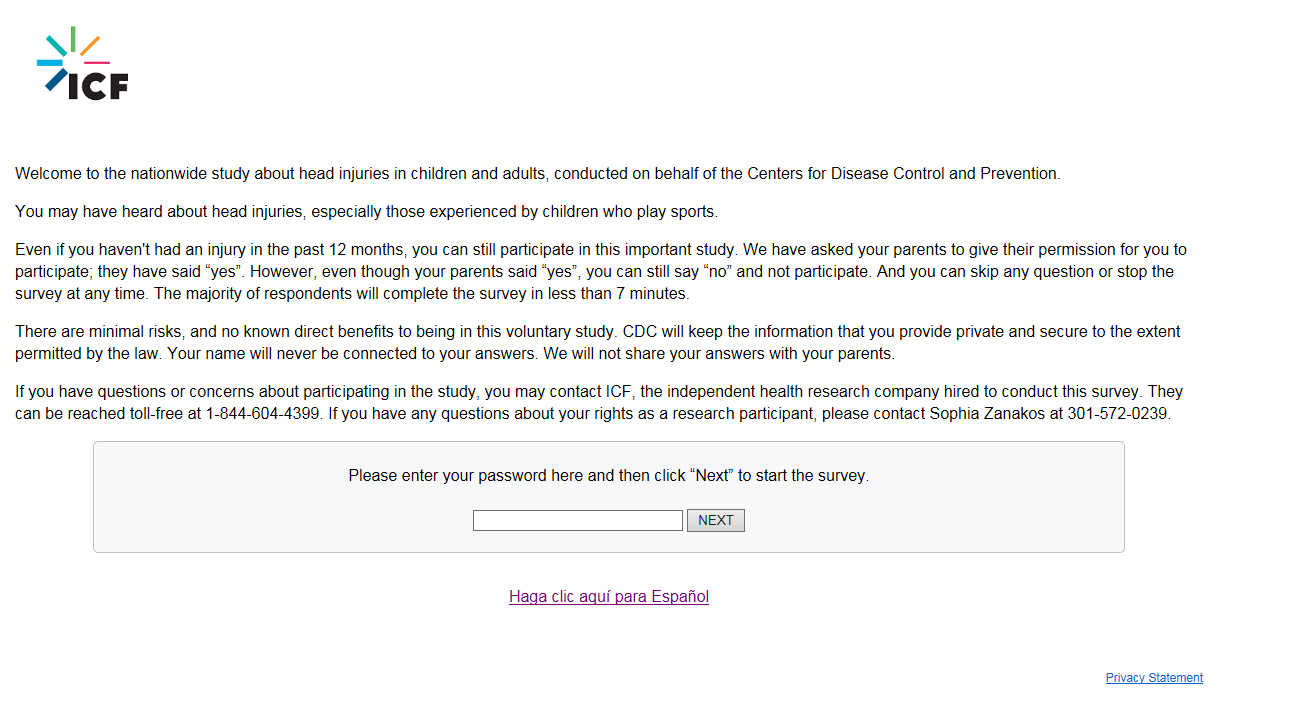 LANG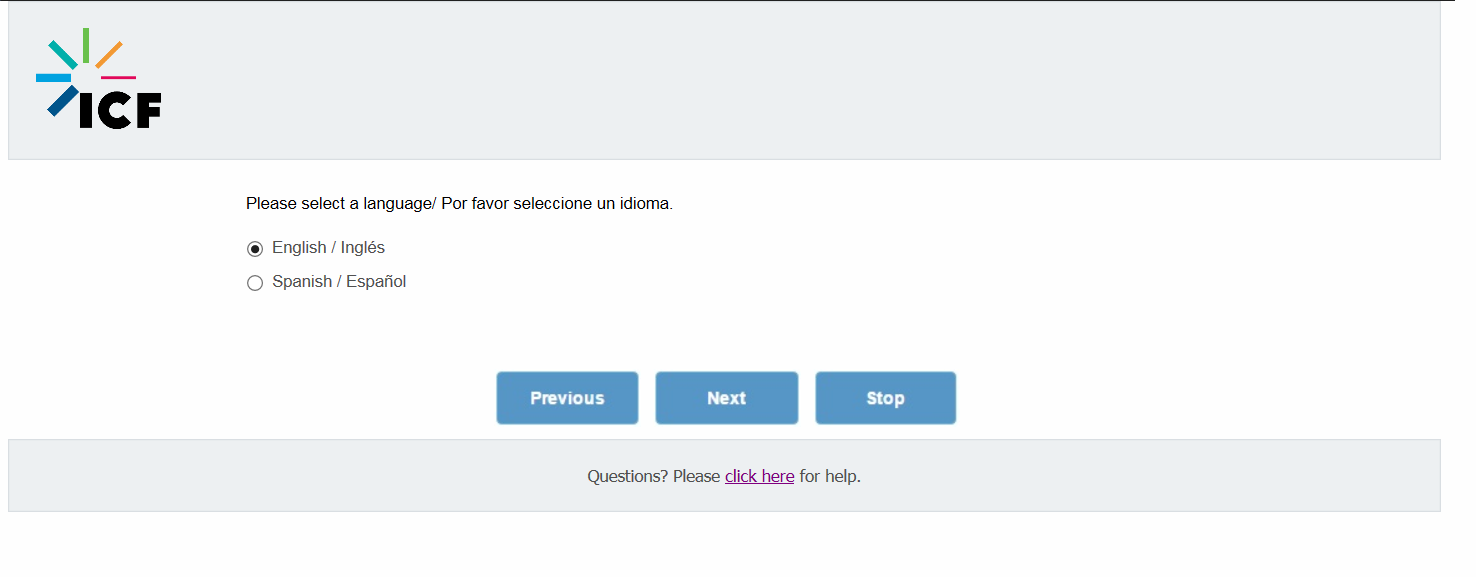 Page seen upon clicking “STOP” button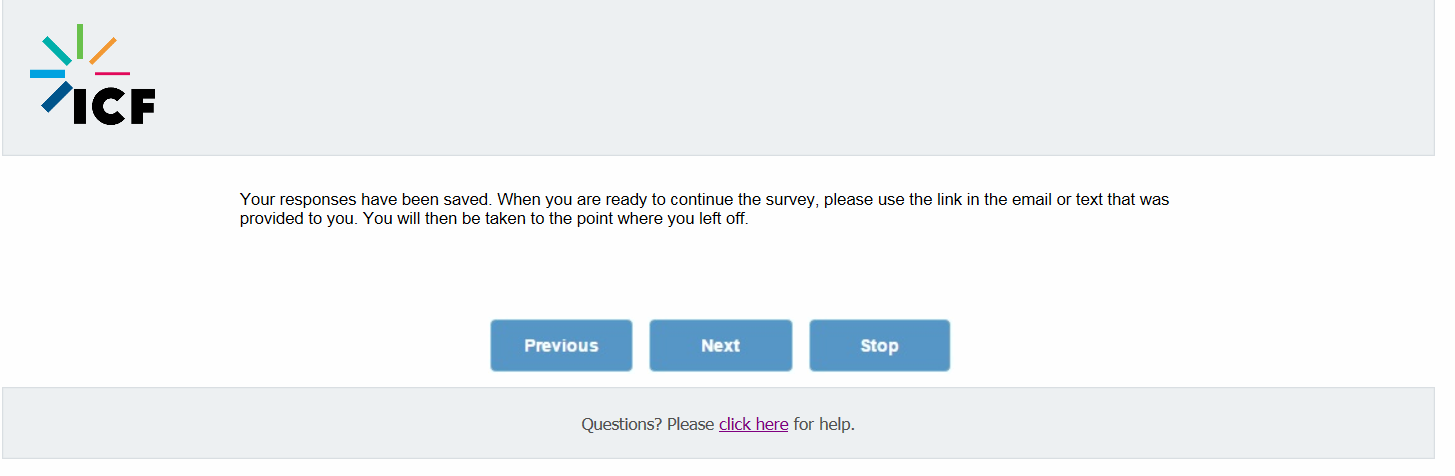 RECALL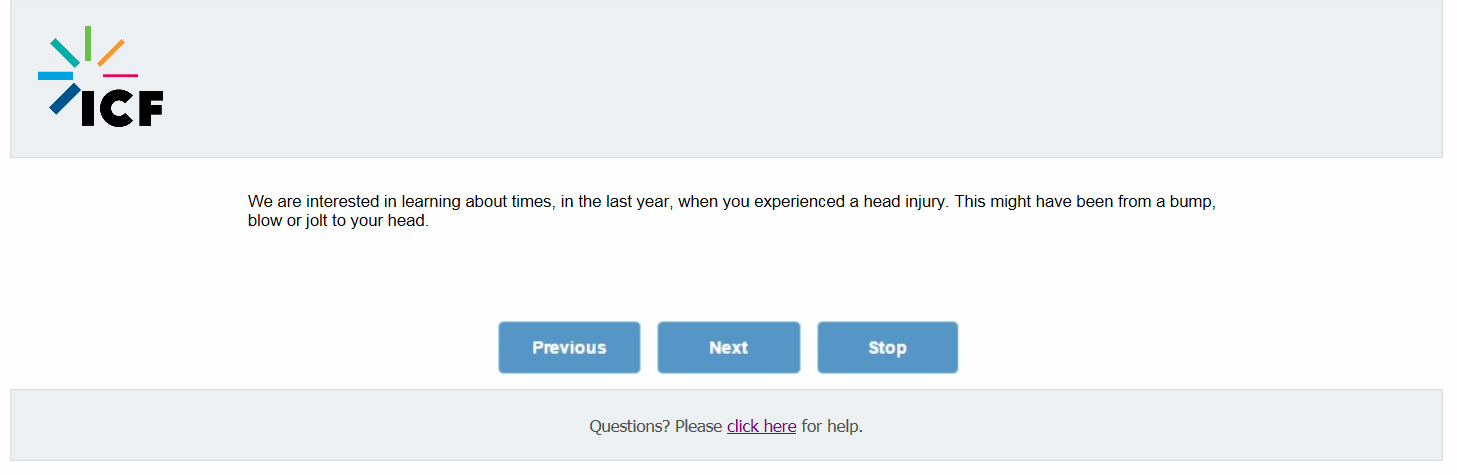 INJ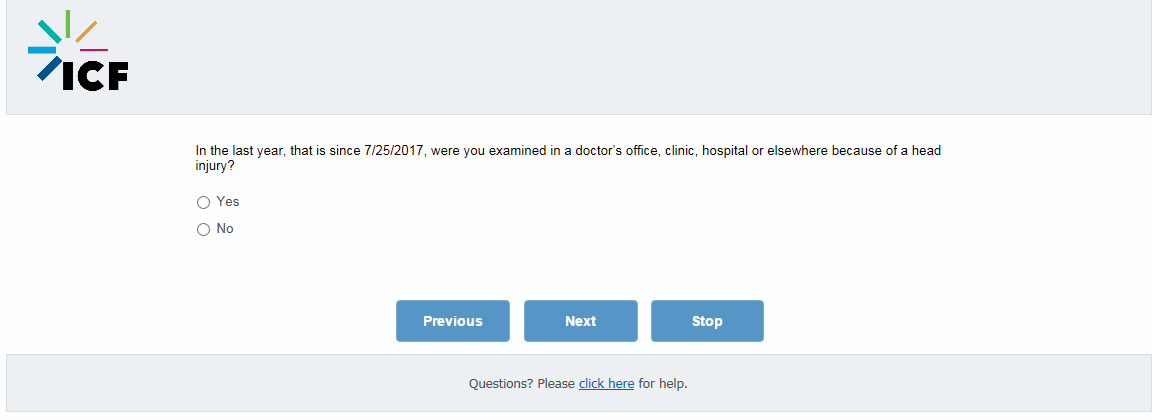 INJ soft validation if no answer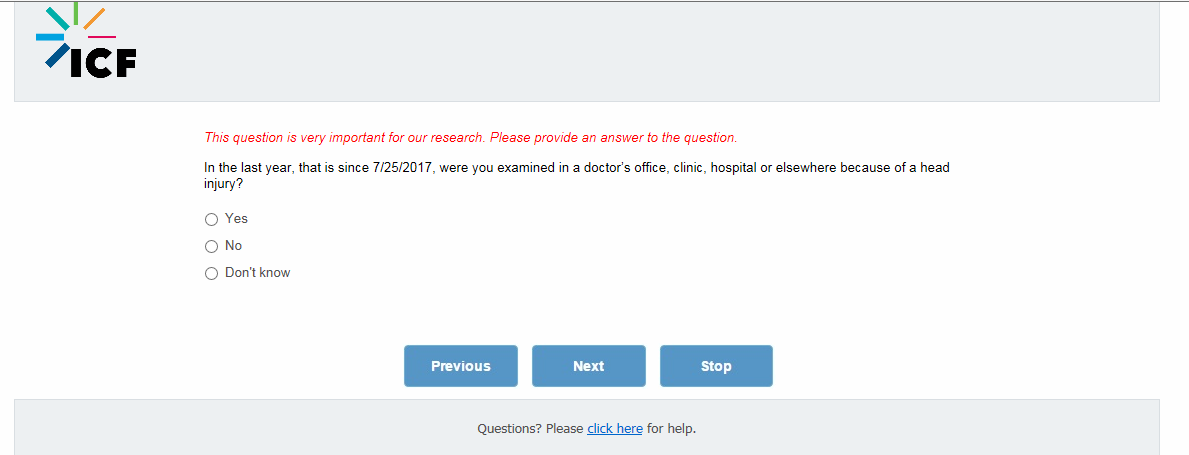 INJN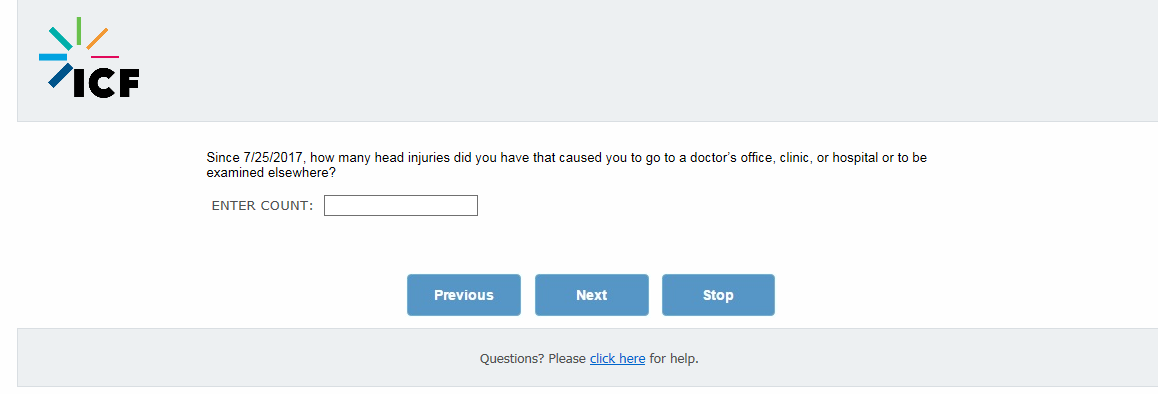 INJN soft validation if no answer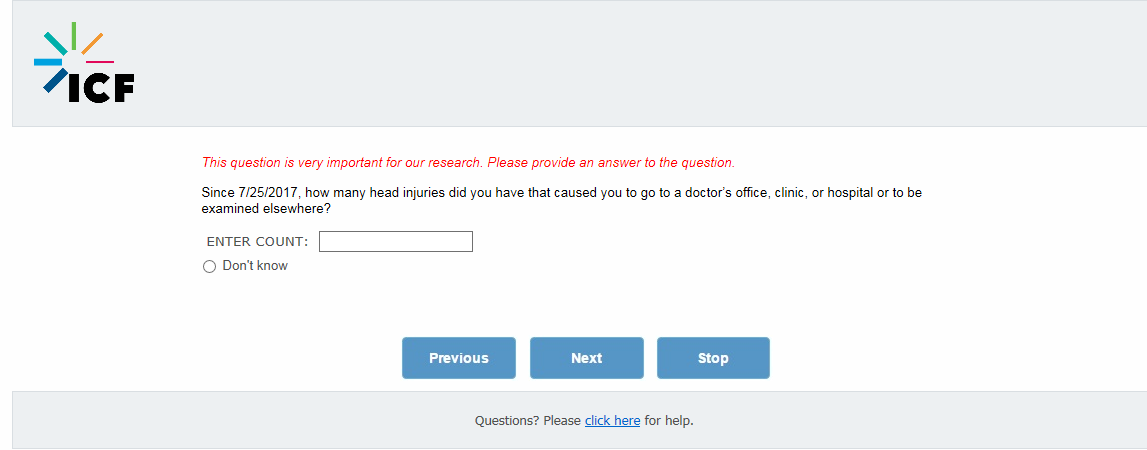 PREJOG (No injuries examined)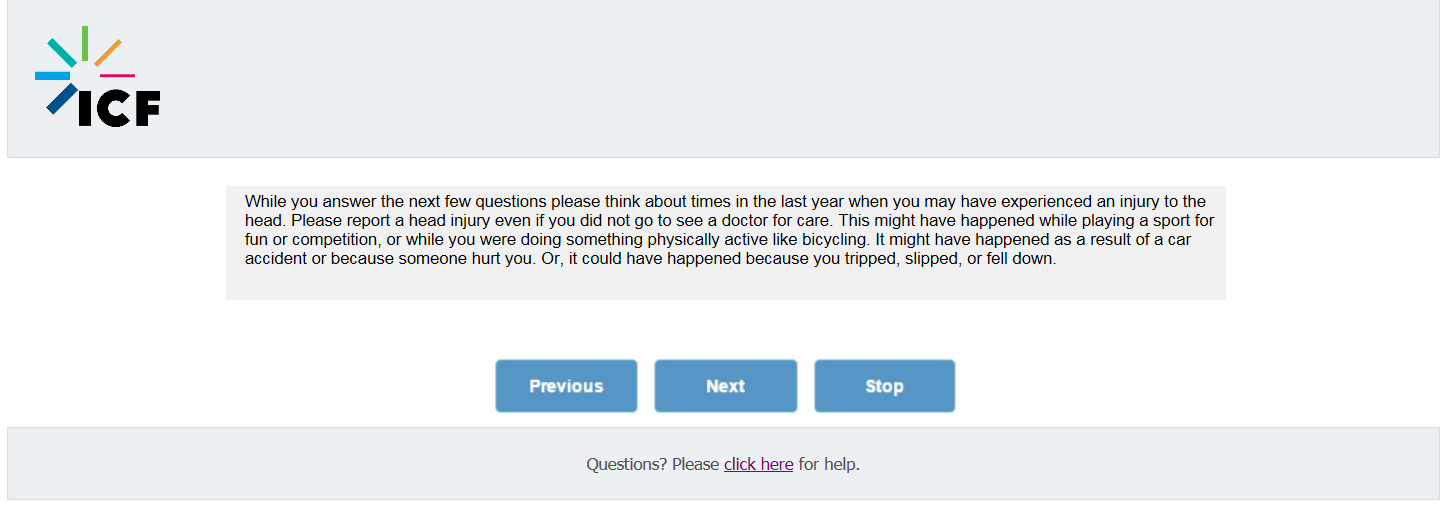 PREJOG (At least one injury examined)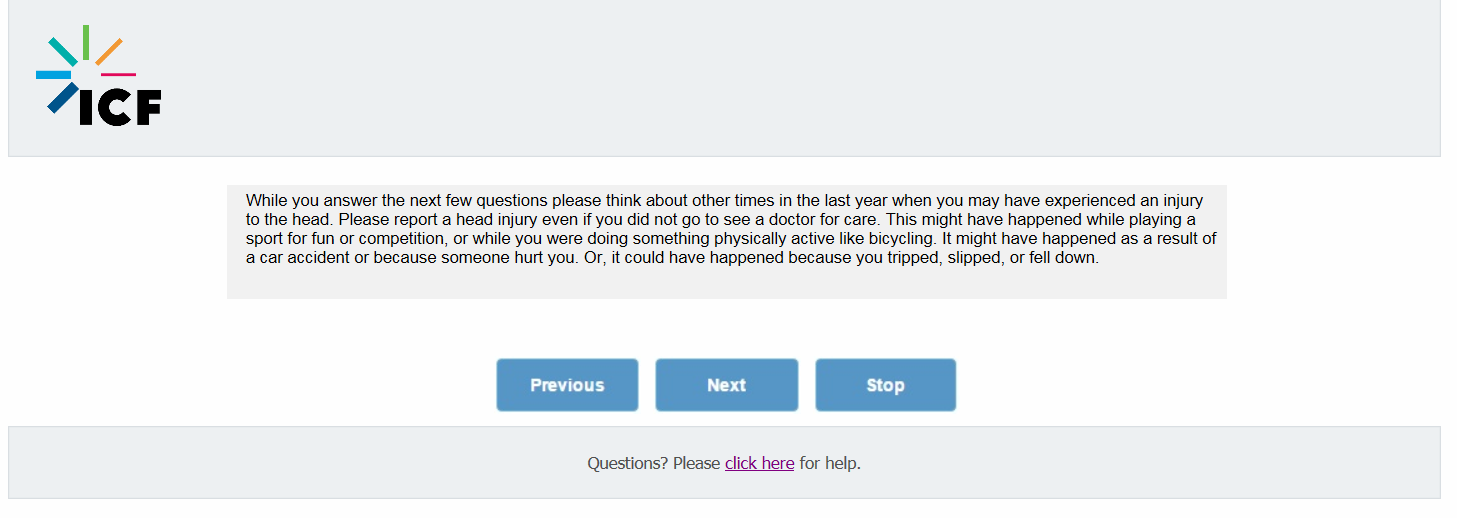 INJ2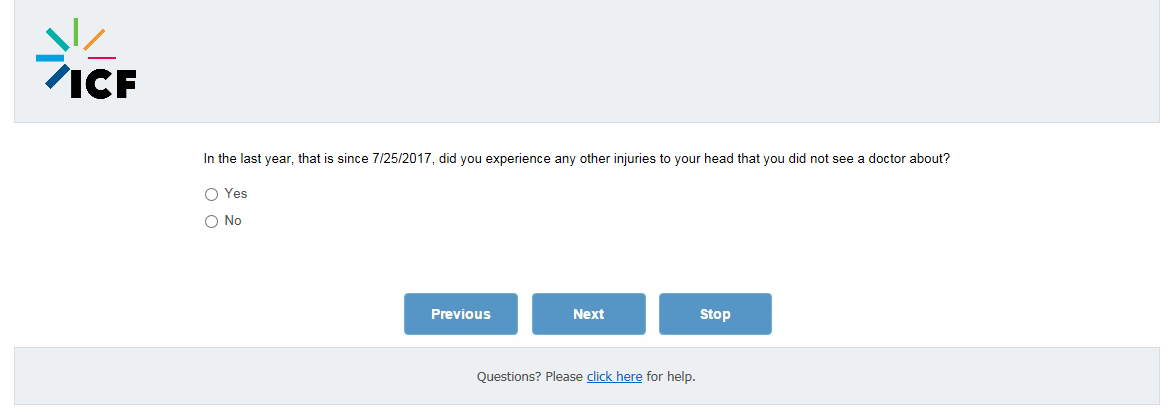 INJ2 soft validation if no answer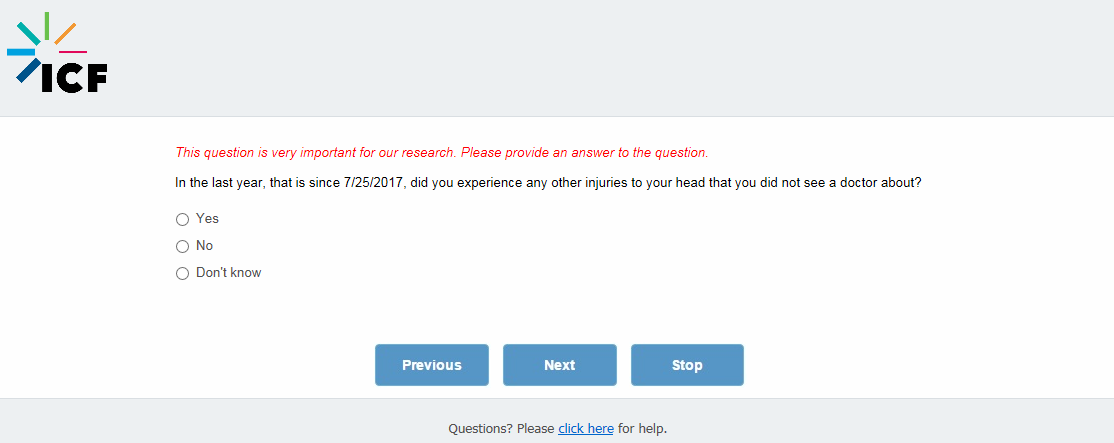 INJN2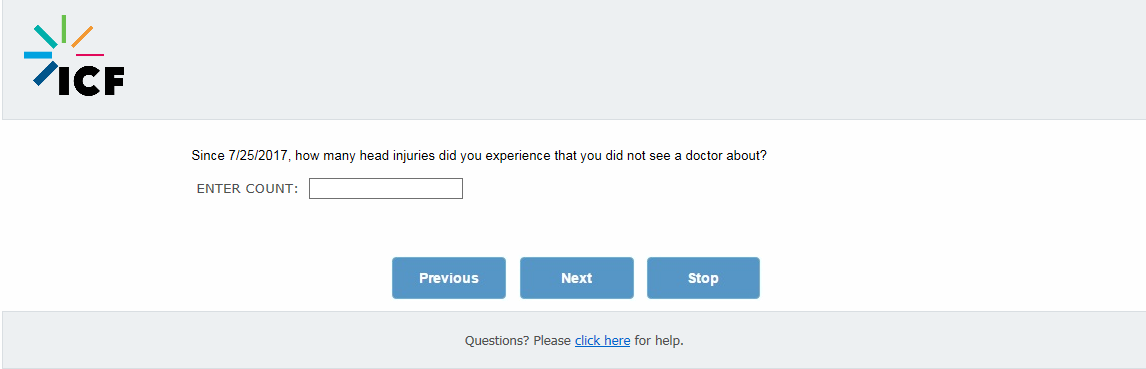 INJN2 soft validation if no answer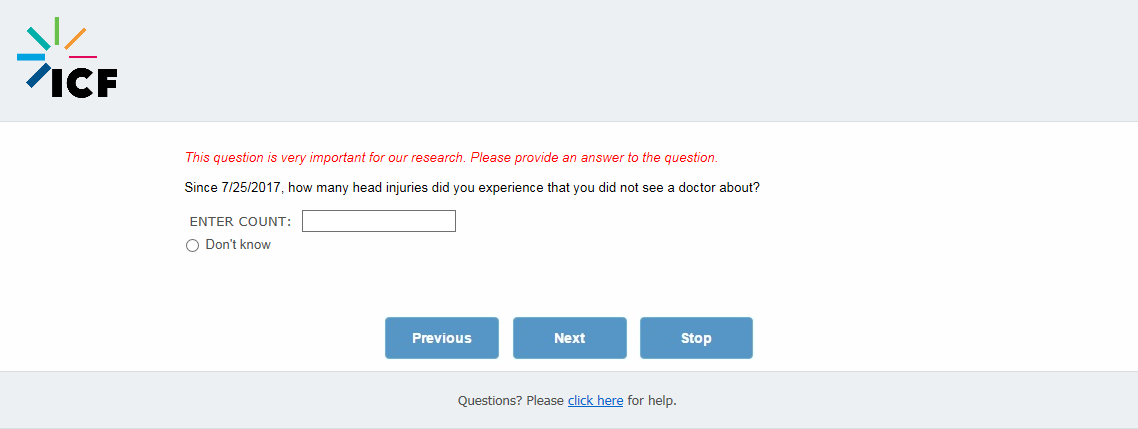 INJNTOT (Single injury)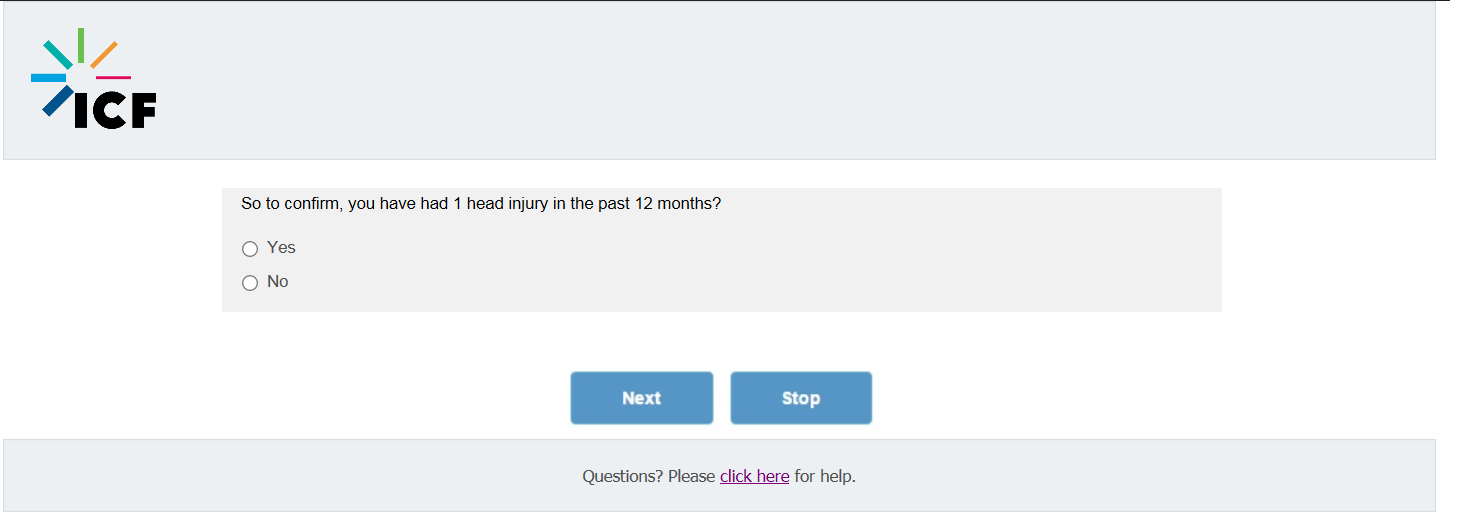 INJNTOT (Multiple injuries)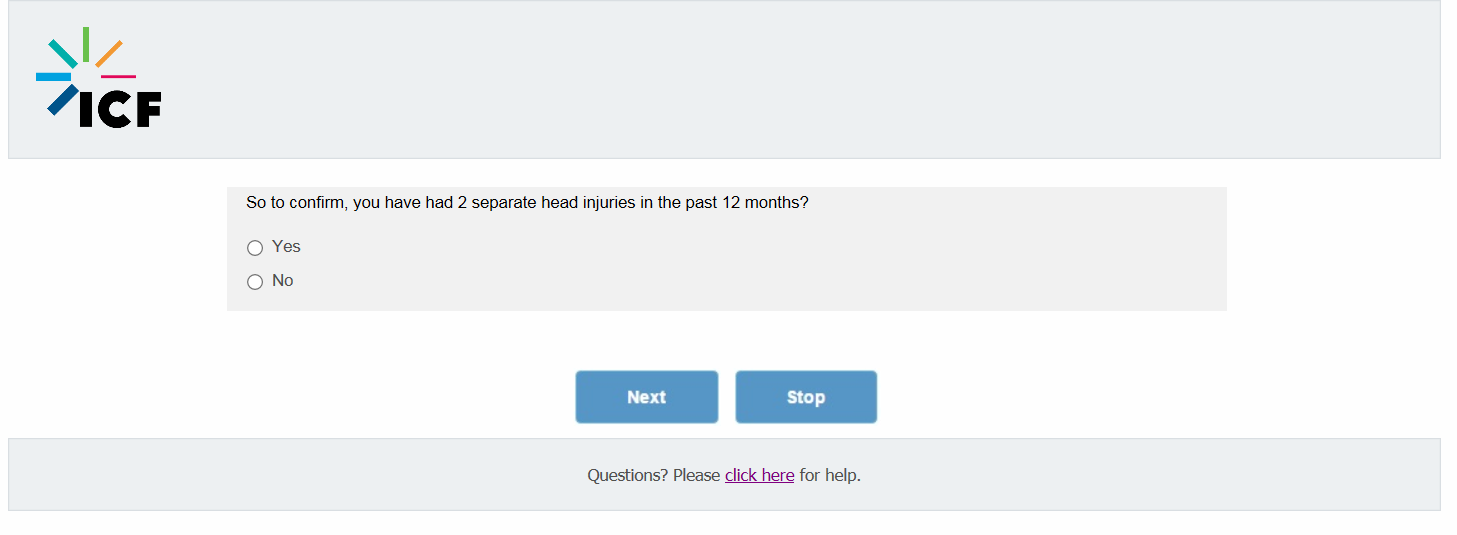 PREINTX (Single injury)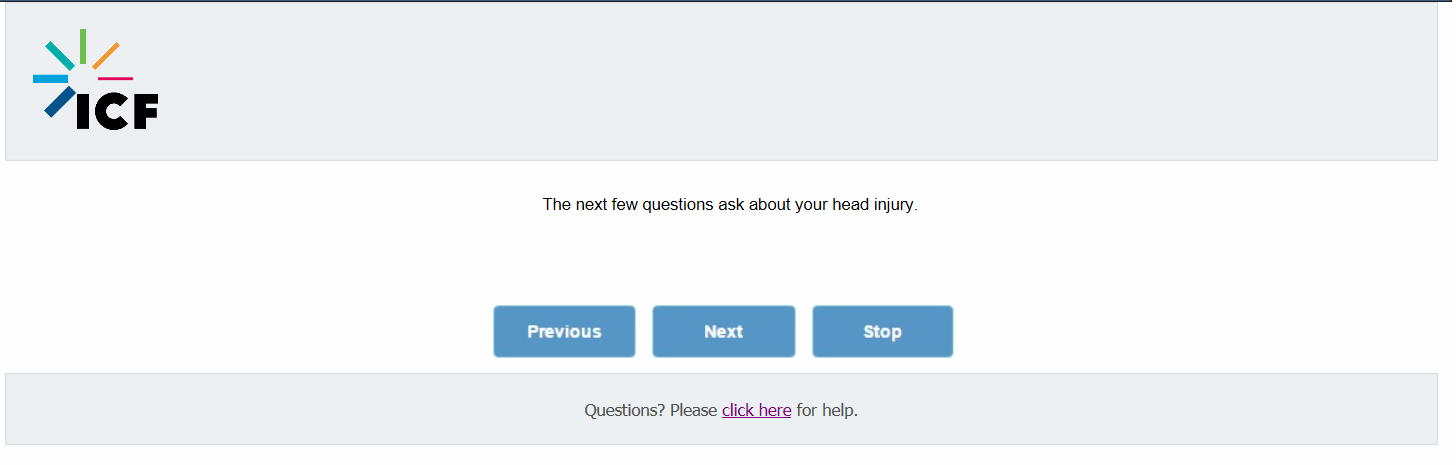 PREINTX (Multiple injuries)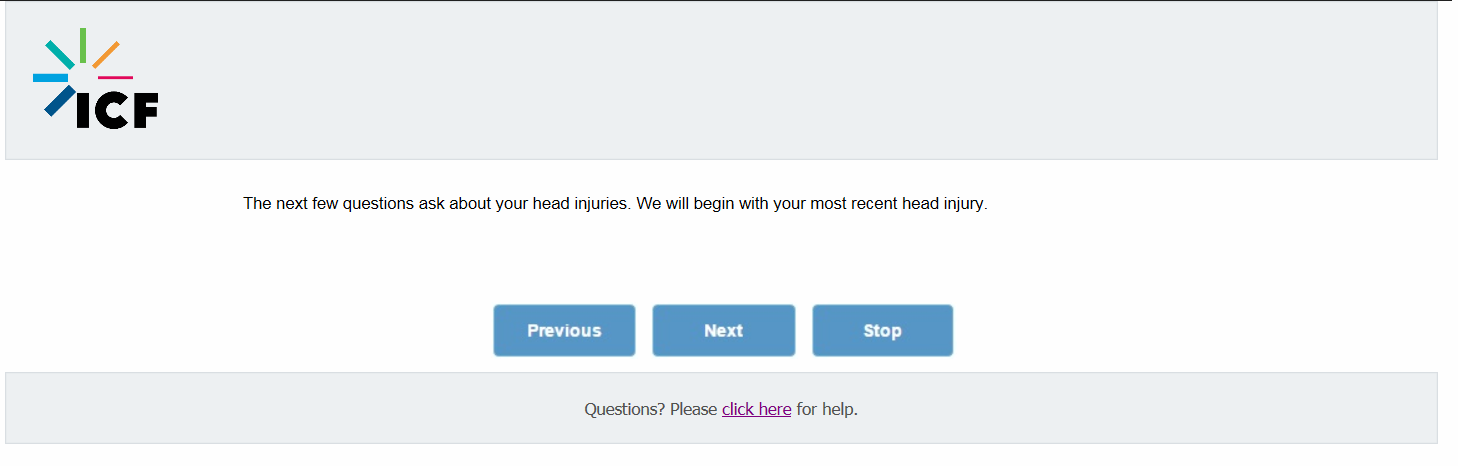 PREINTX2 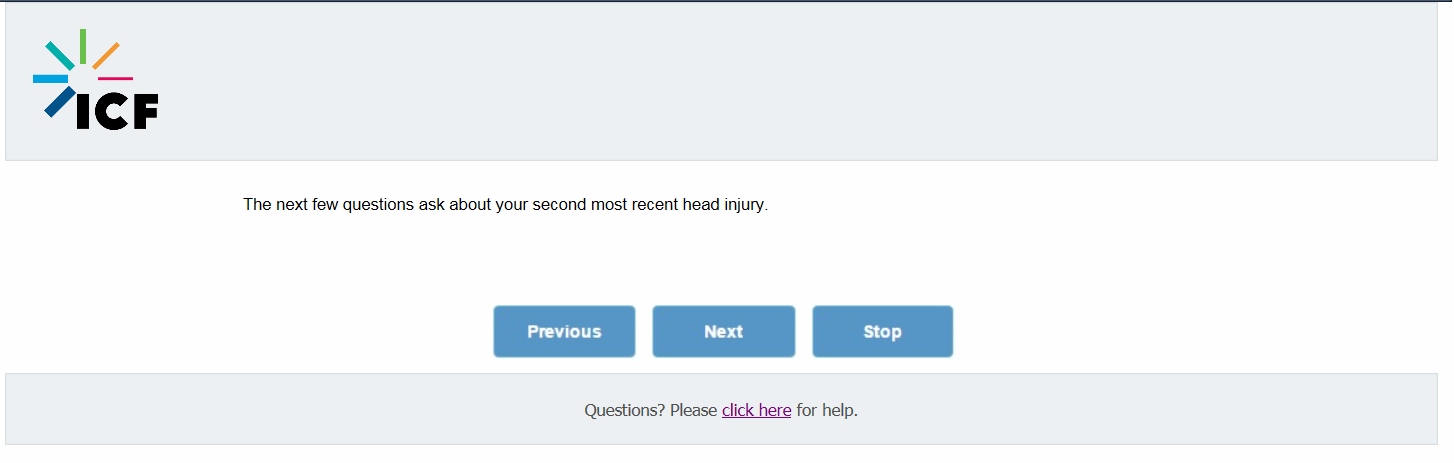 PREINTX3 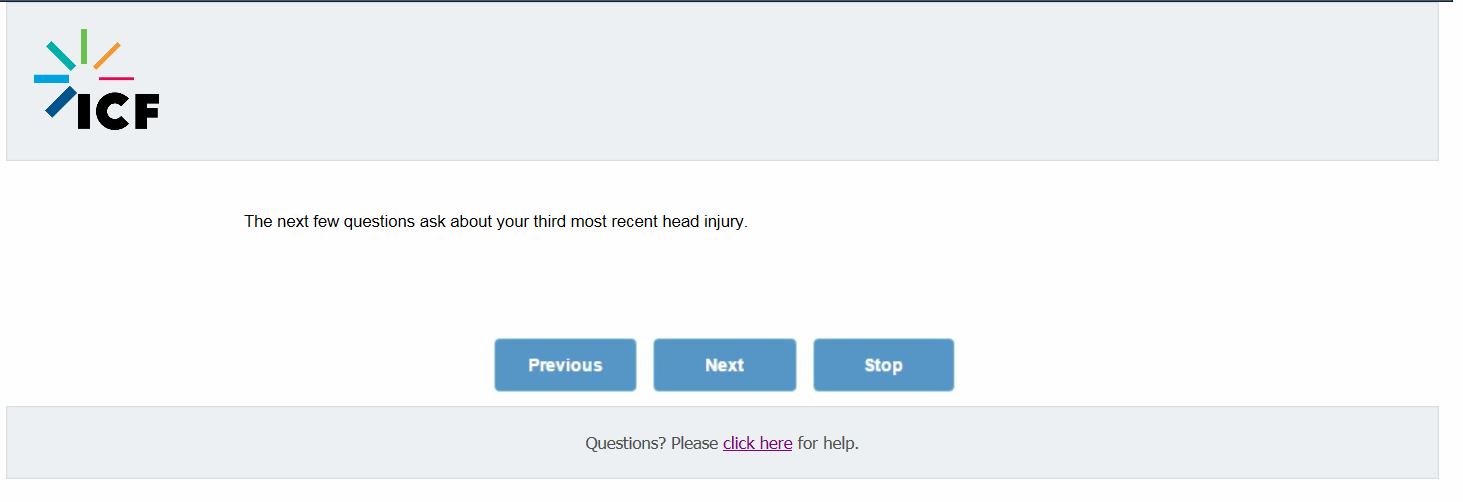 INJOPNB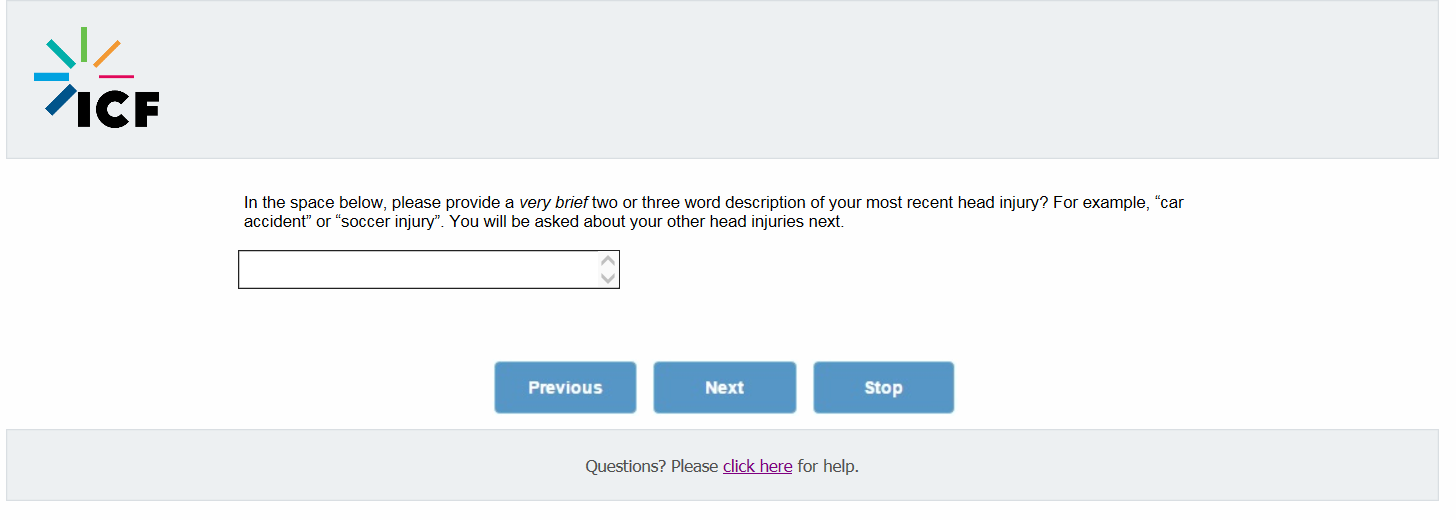 INJOPNB2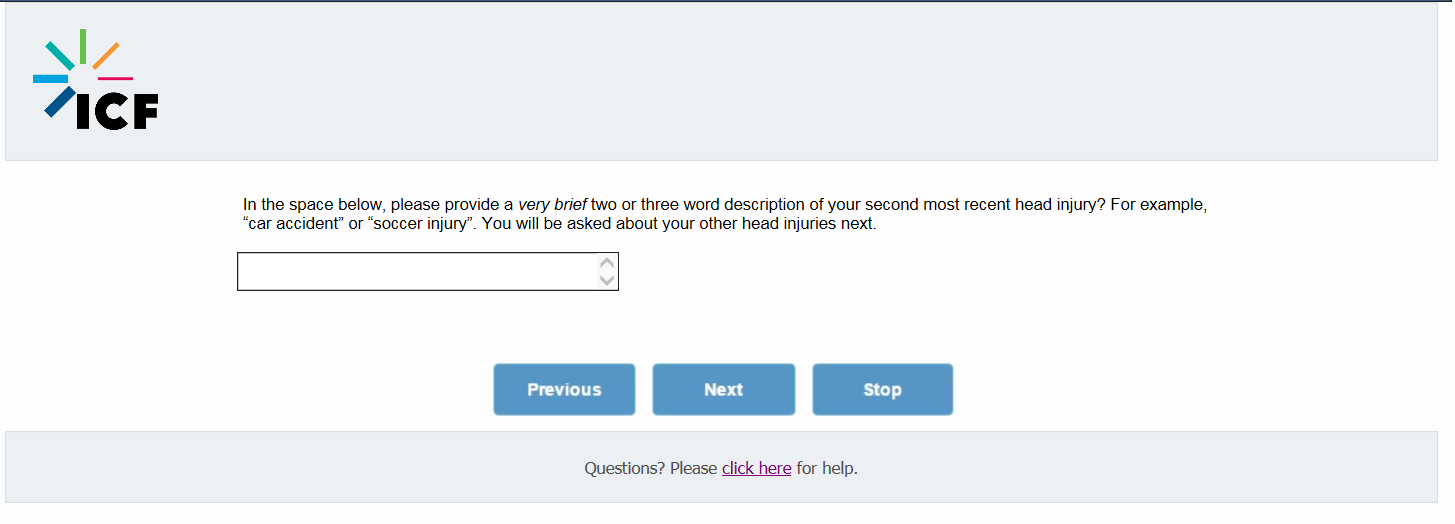 INJOPNB3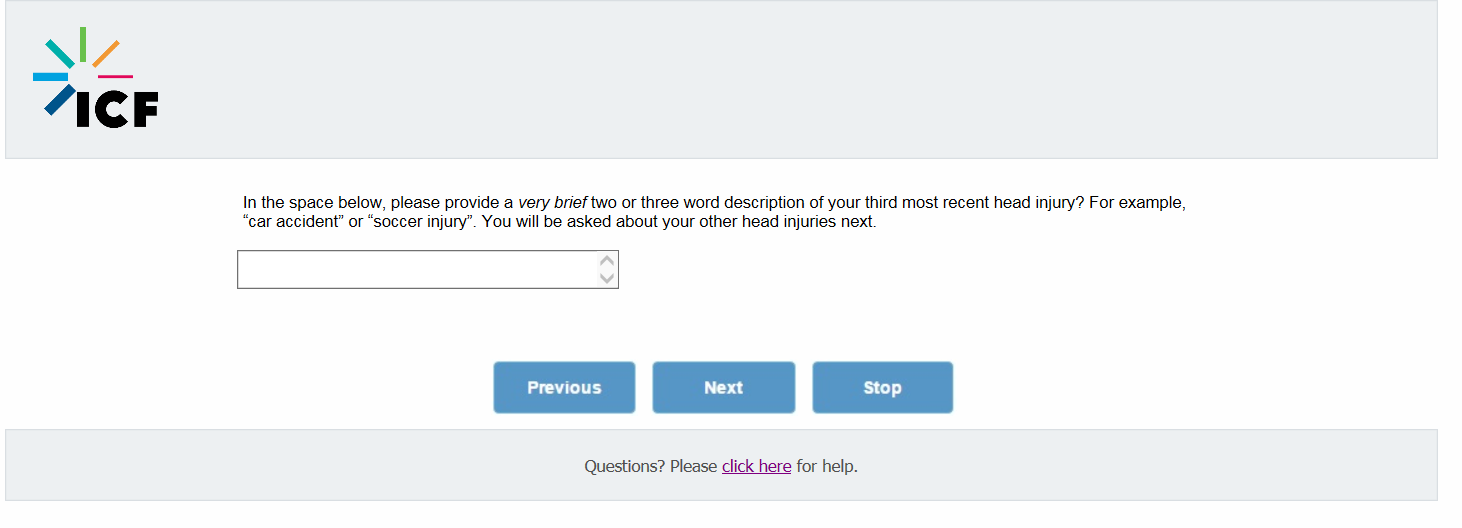 YEAR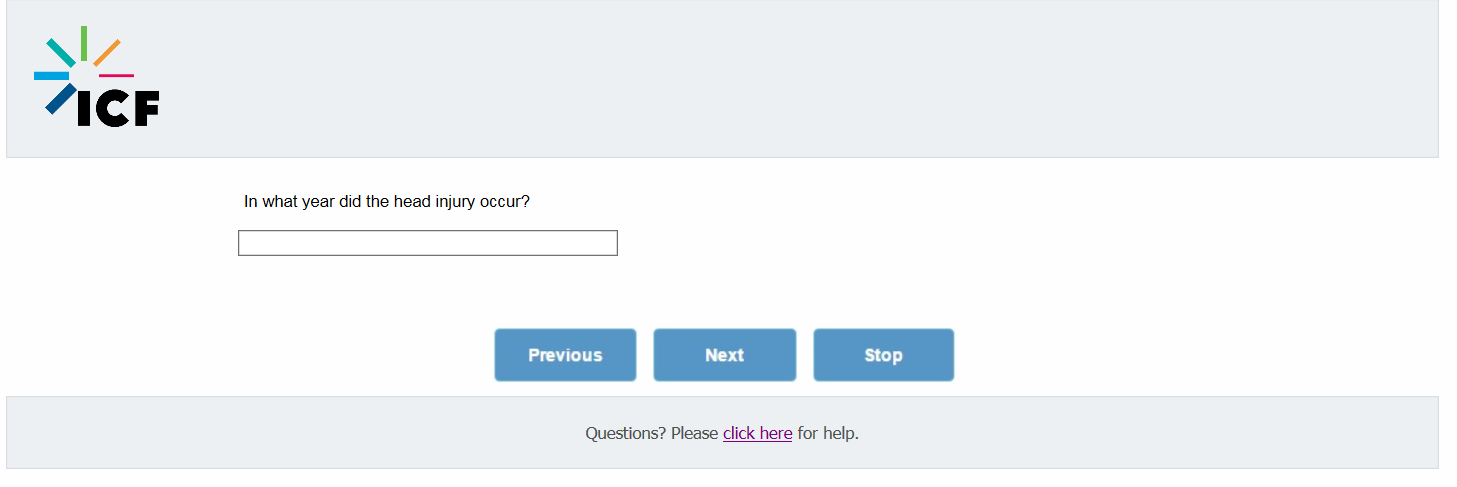 YEAR soft validation if not 2016-2017.MONTH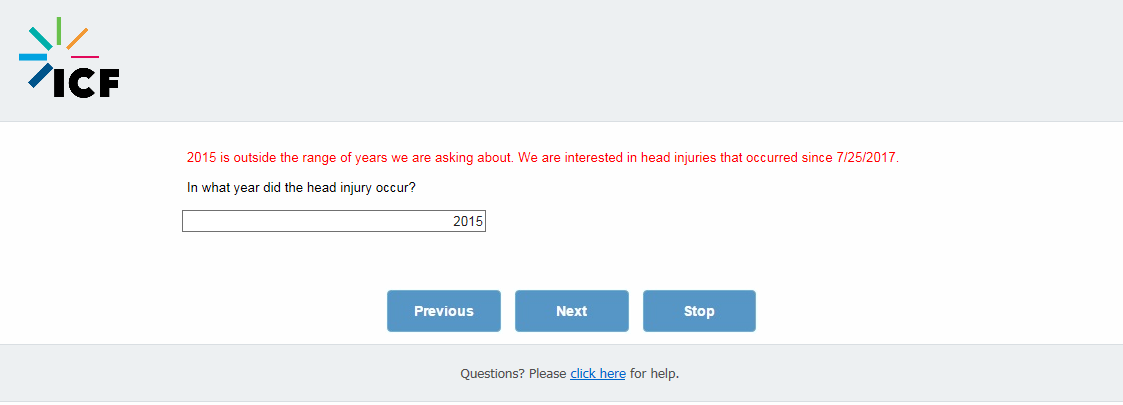 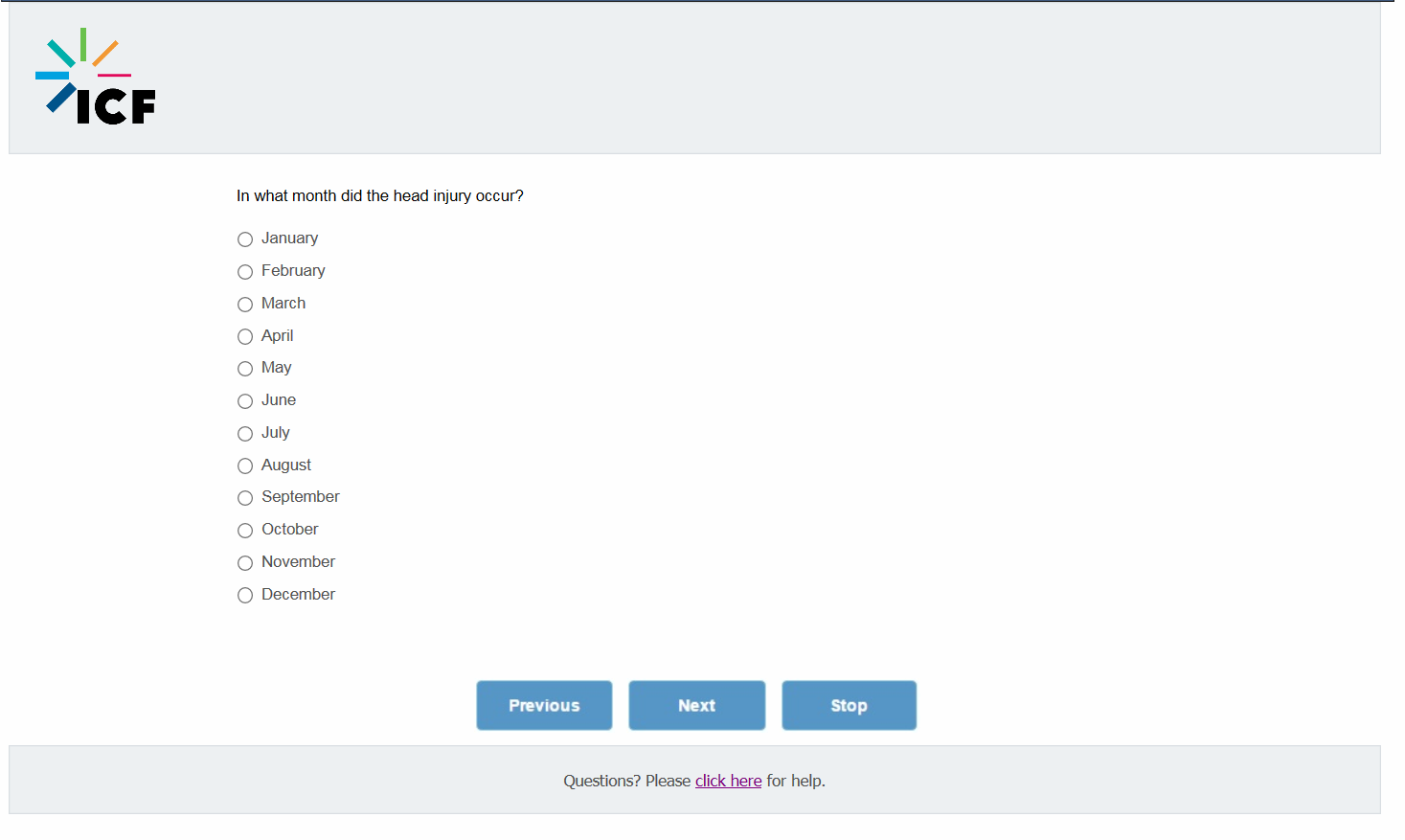 MONTH soft validation if future date is entered based on month and year.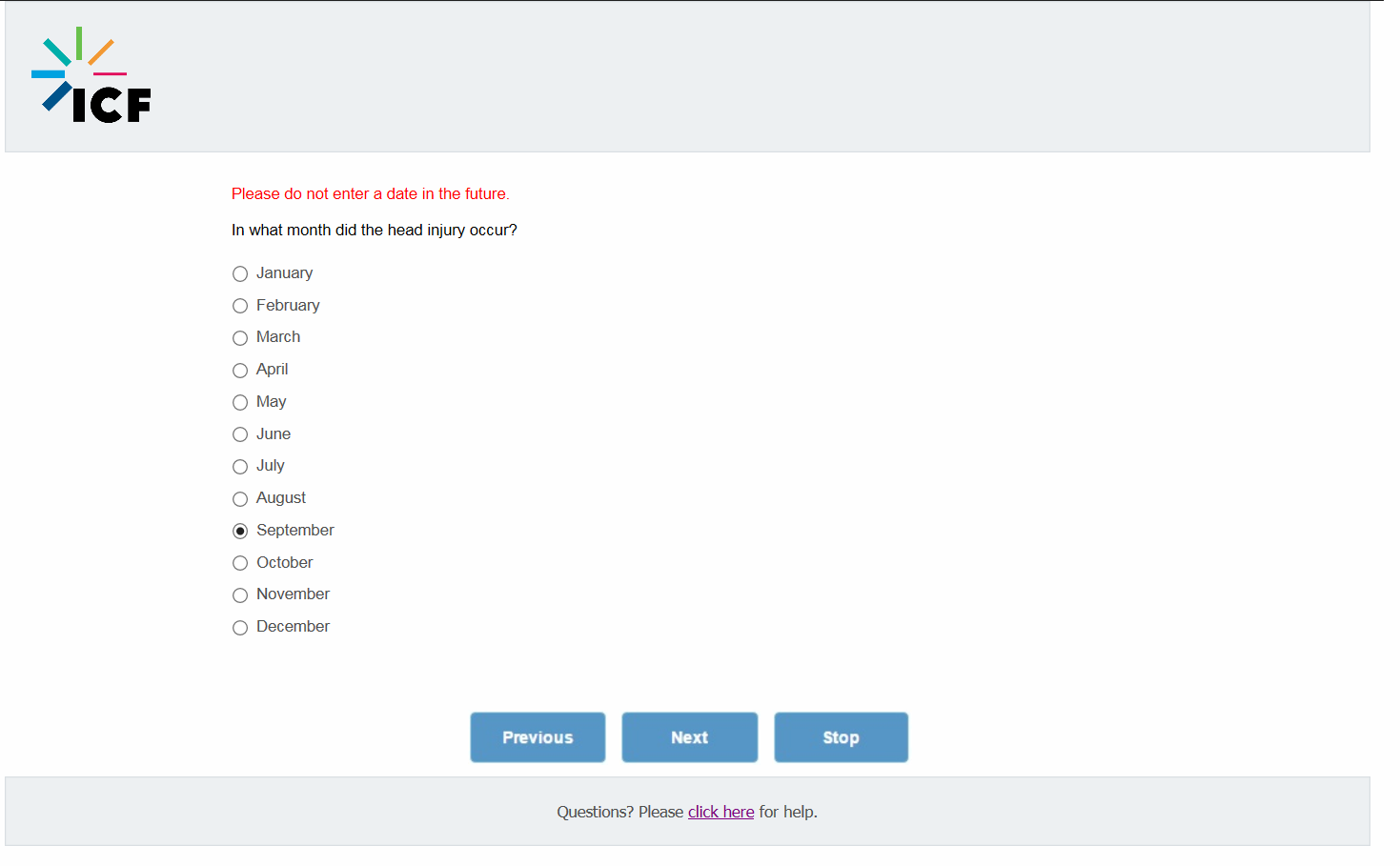 MONTHA/SIXMO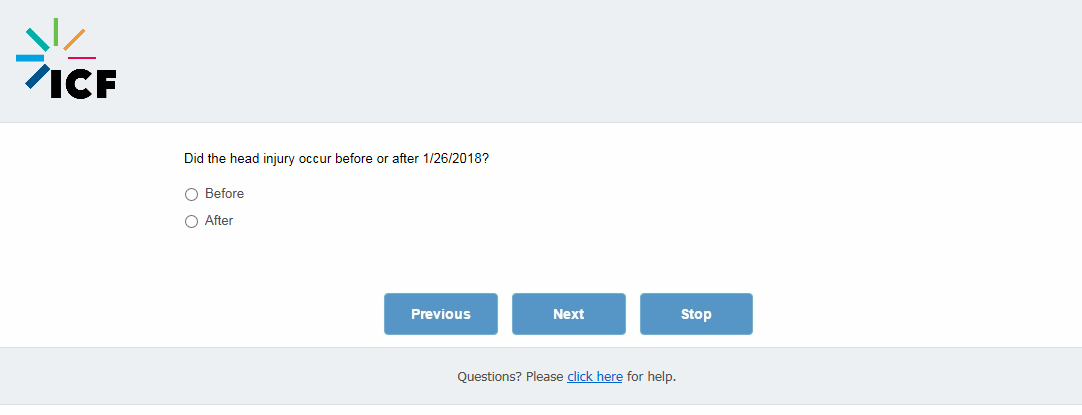 MONTHB/ONEYR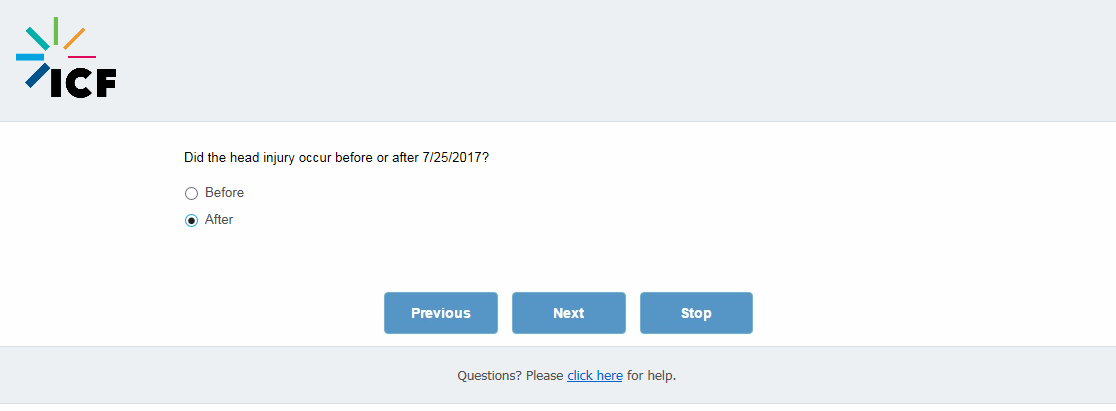 PRESYMMU (Entered “Injury A” as description of most recent injury, dated April 2018)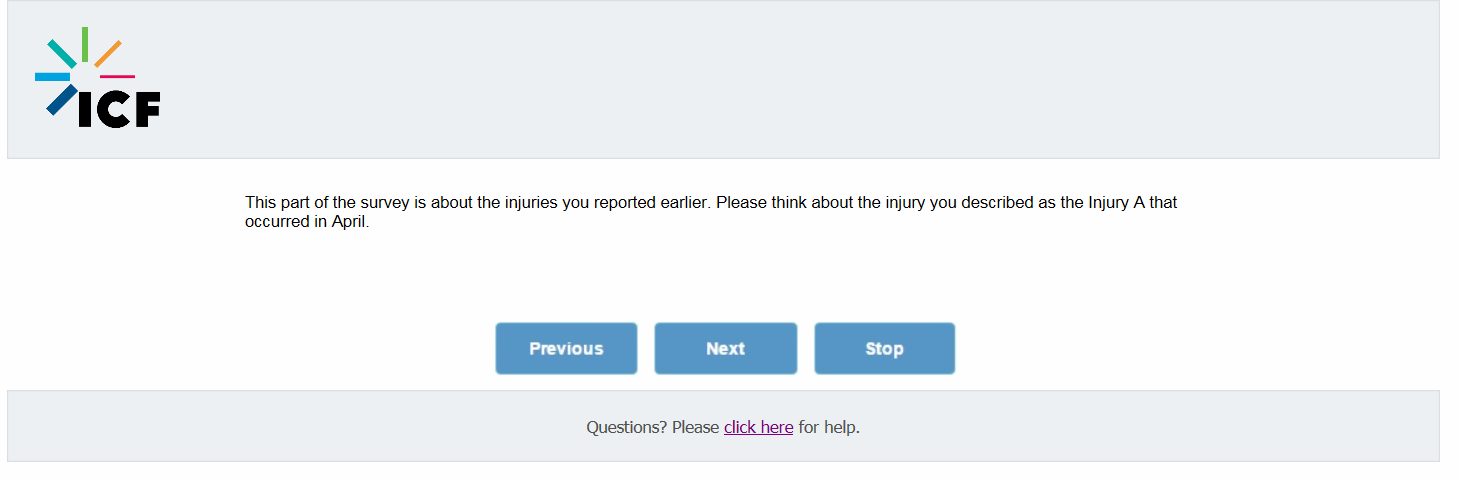 PRESYMMU (Entered “Injury B” as description of 2nd most recent injury, without specifying date)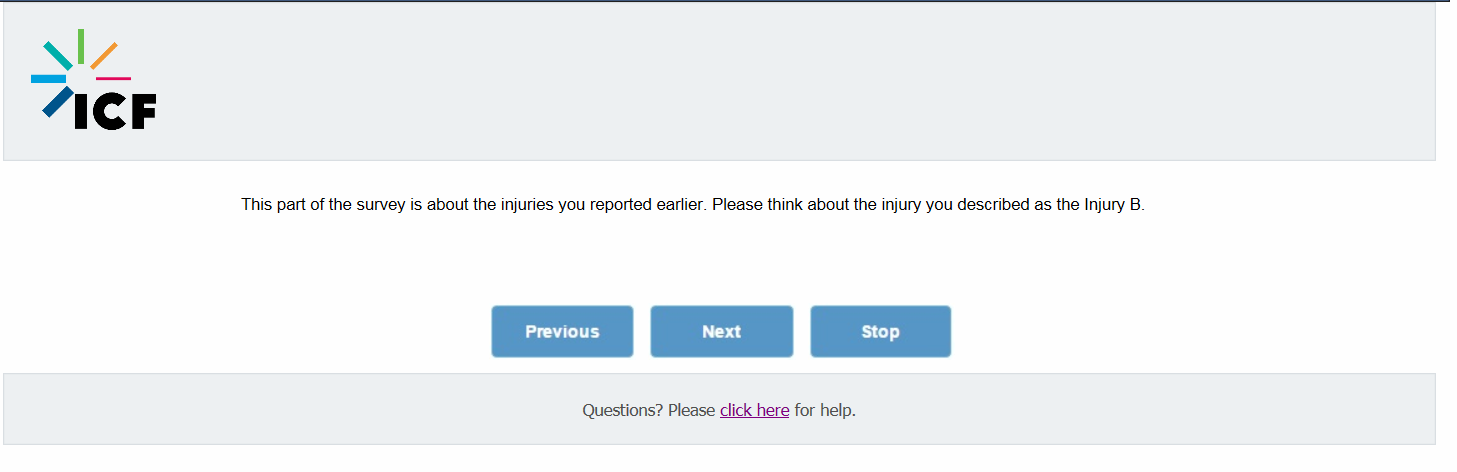 Alternative: PRESYMMU (Entered “Injury B” as description of 2nd most recent injury, dated March 2017)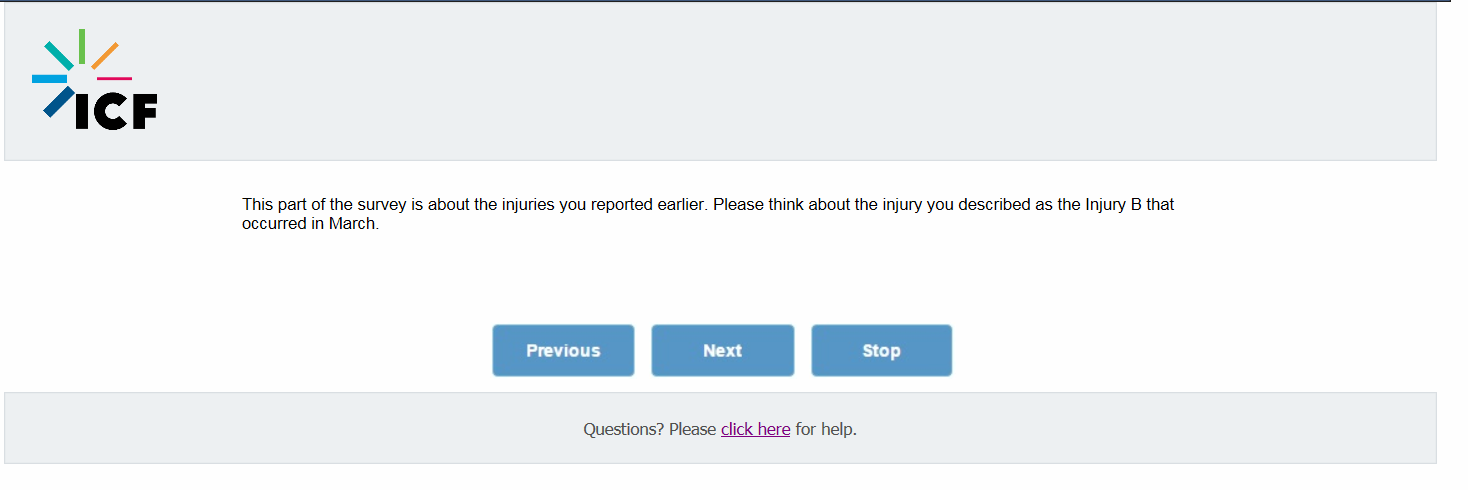 PRESYMMU (Did not enter an injury description or month for 3rd most recent injury)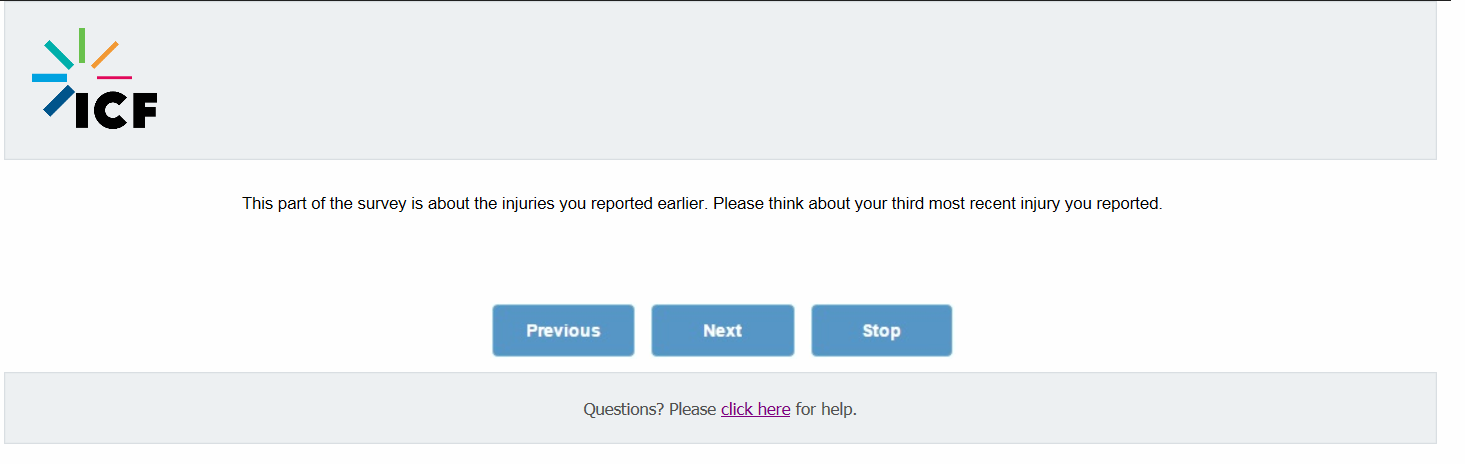 PRESYM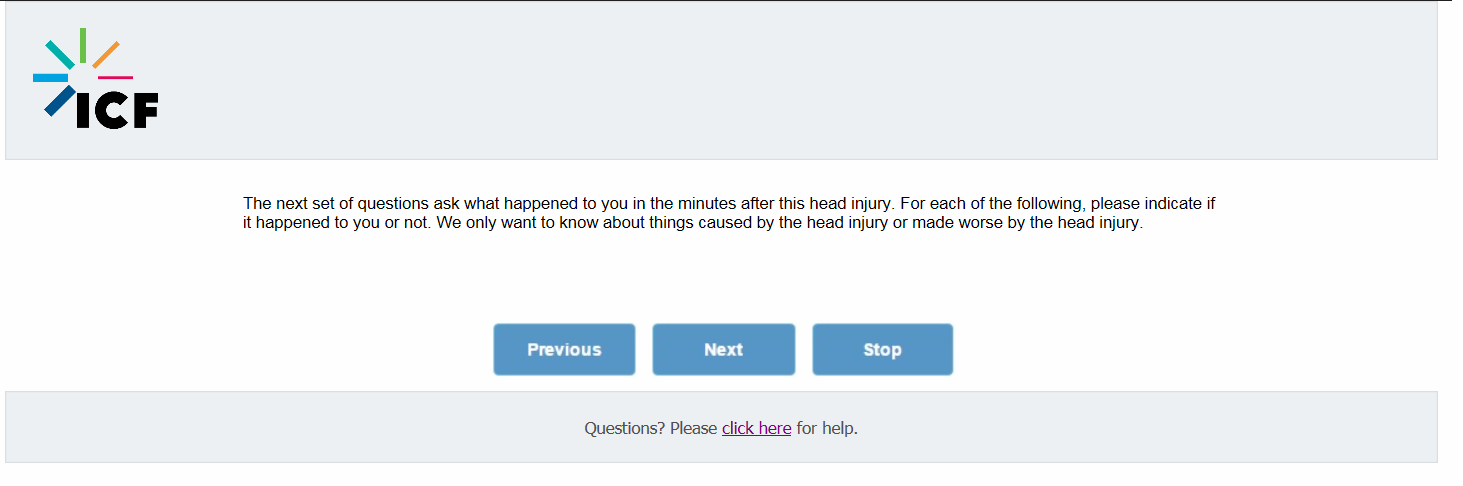 SYM1 (Single injury)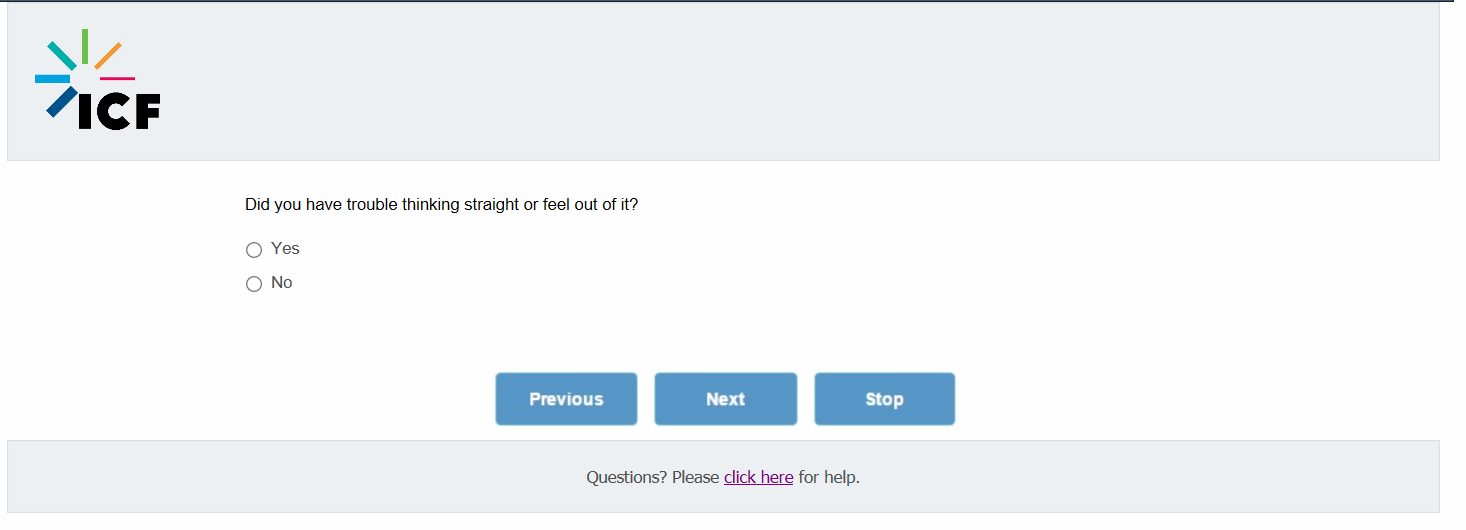 SYM1 (Multiple injuries)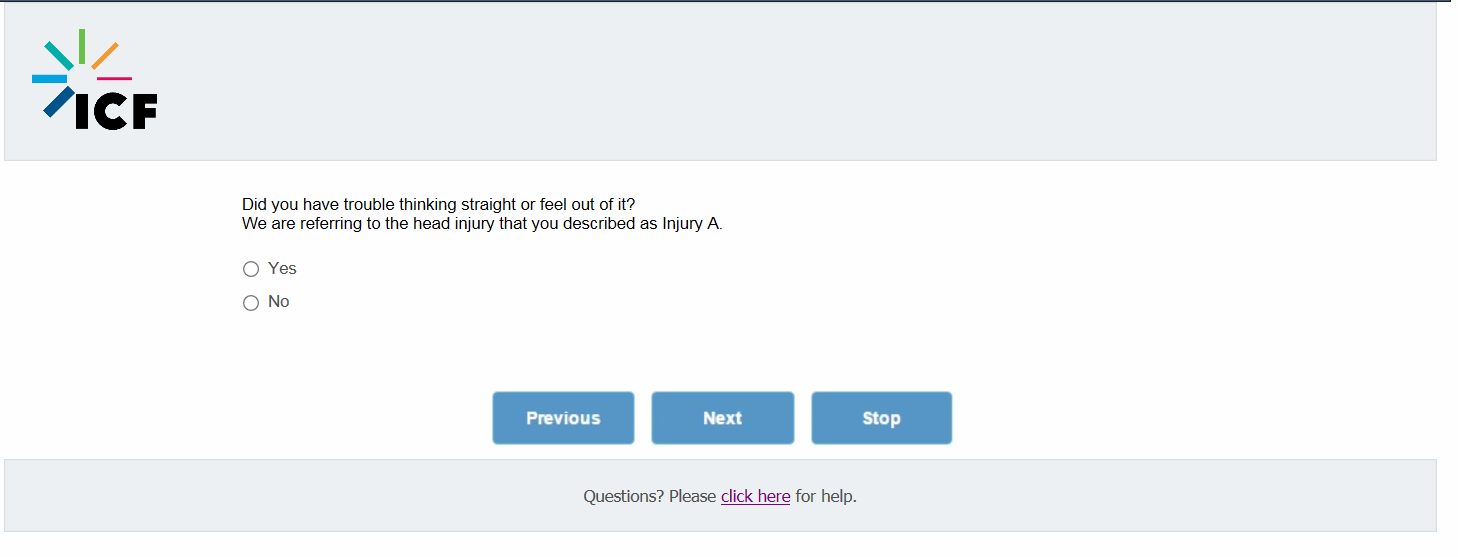 SYM1-SYM12 soft validation when no answer.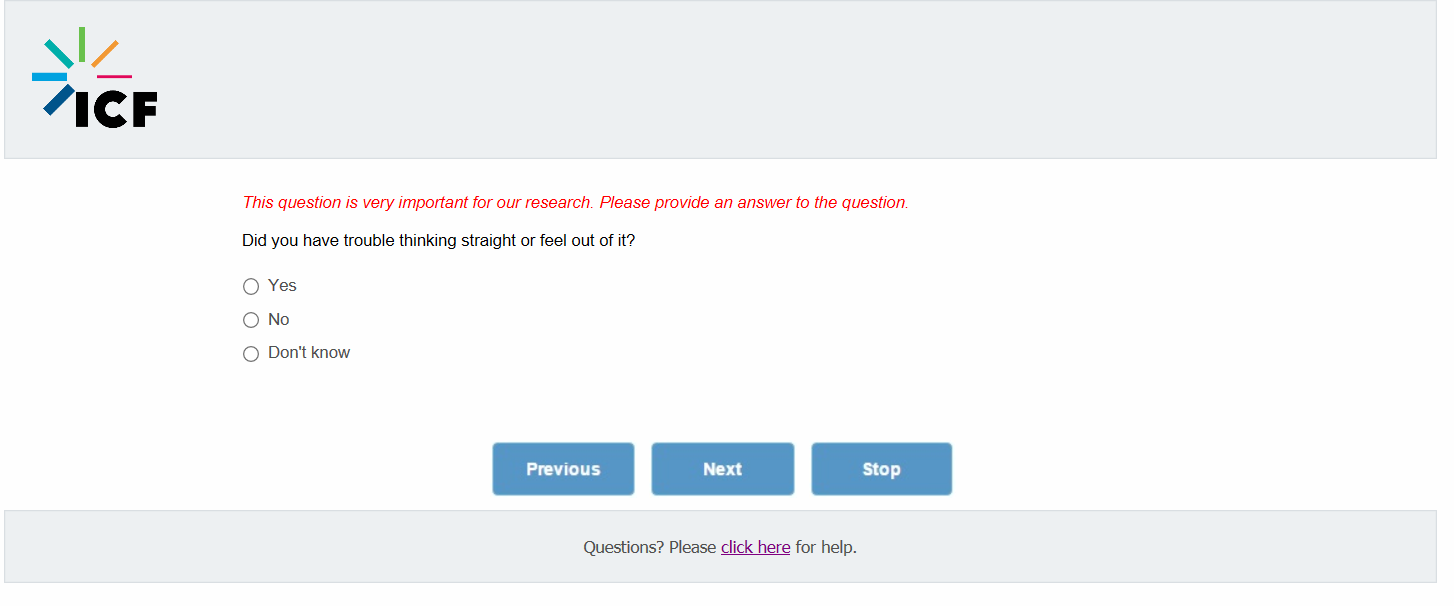 SYM2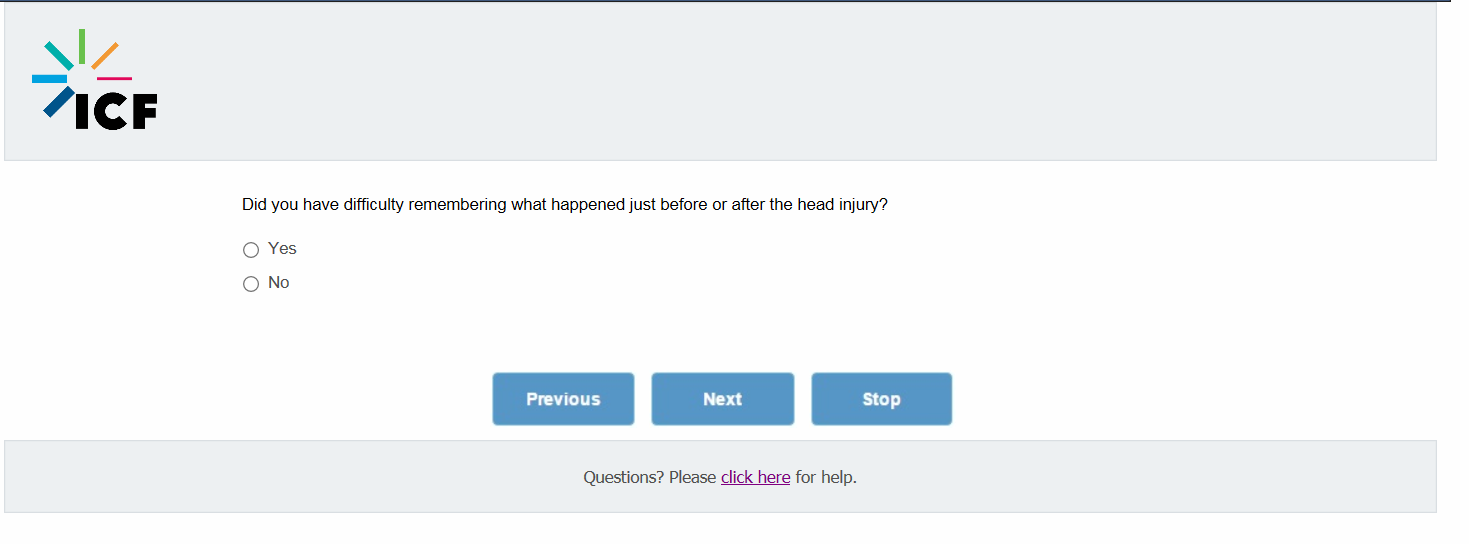 SYM3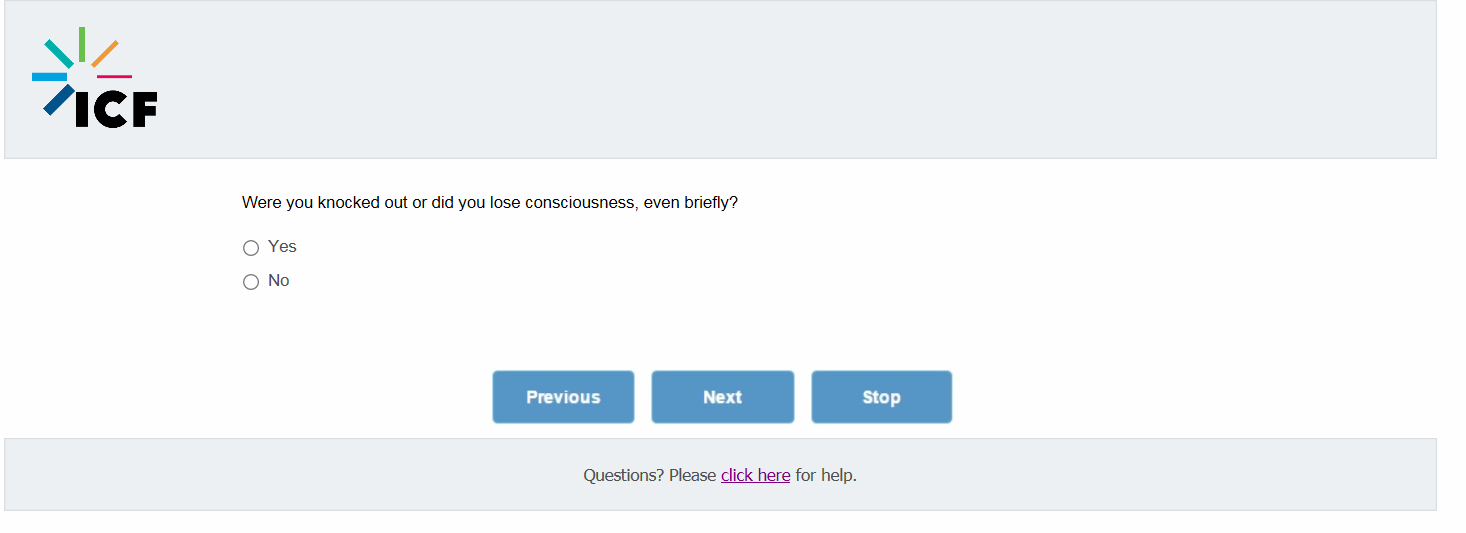 SYM3A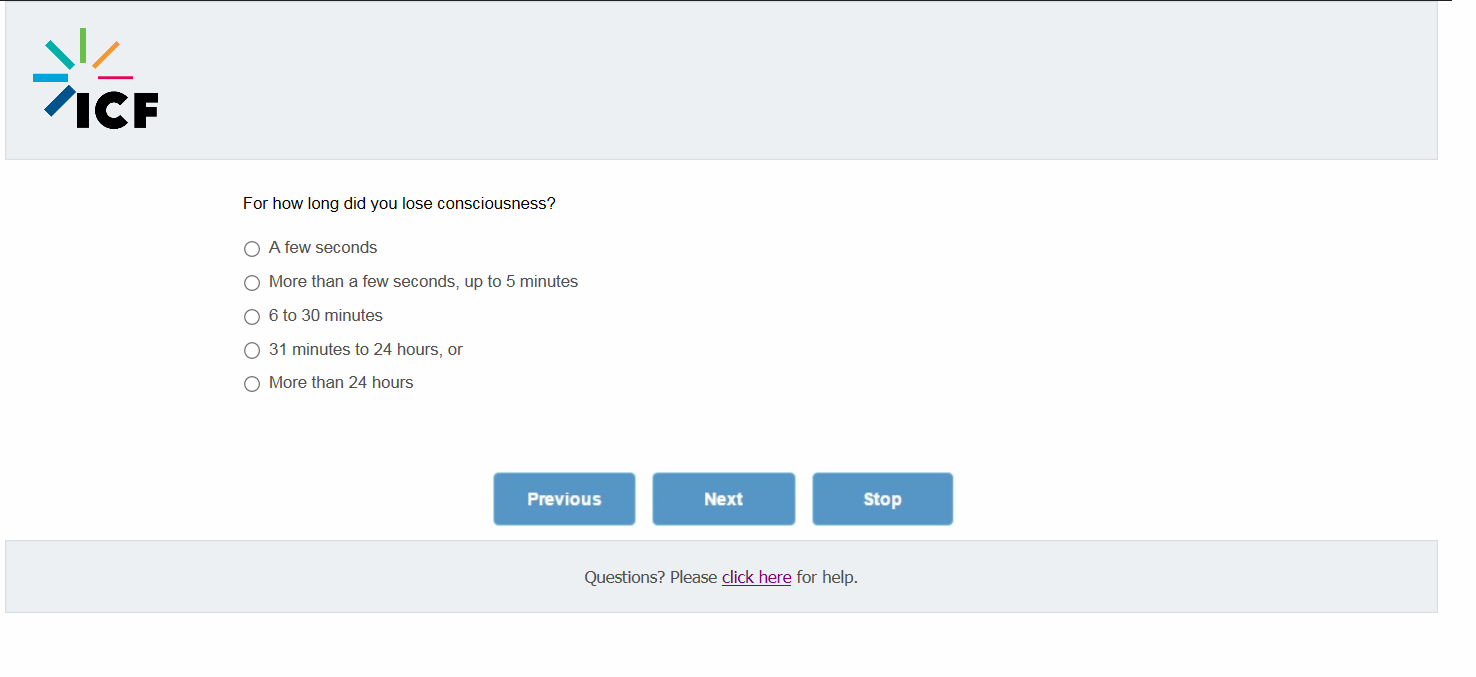 SYM3A soft validation when no answer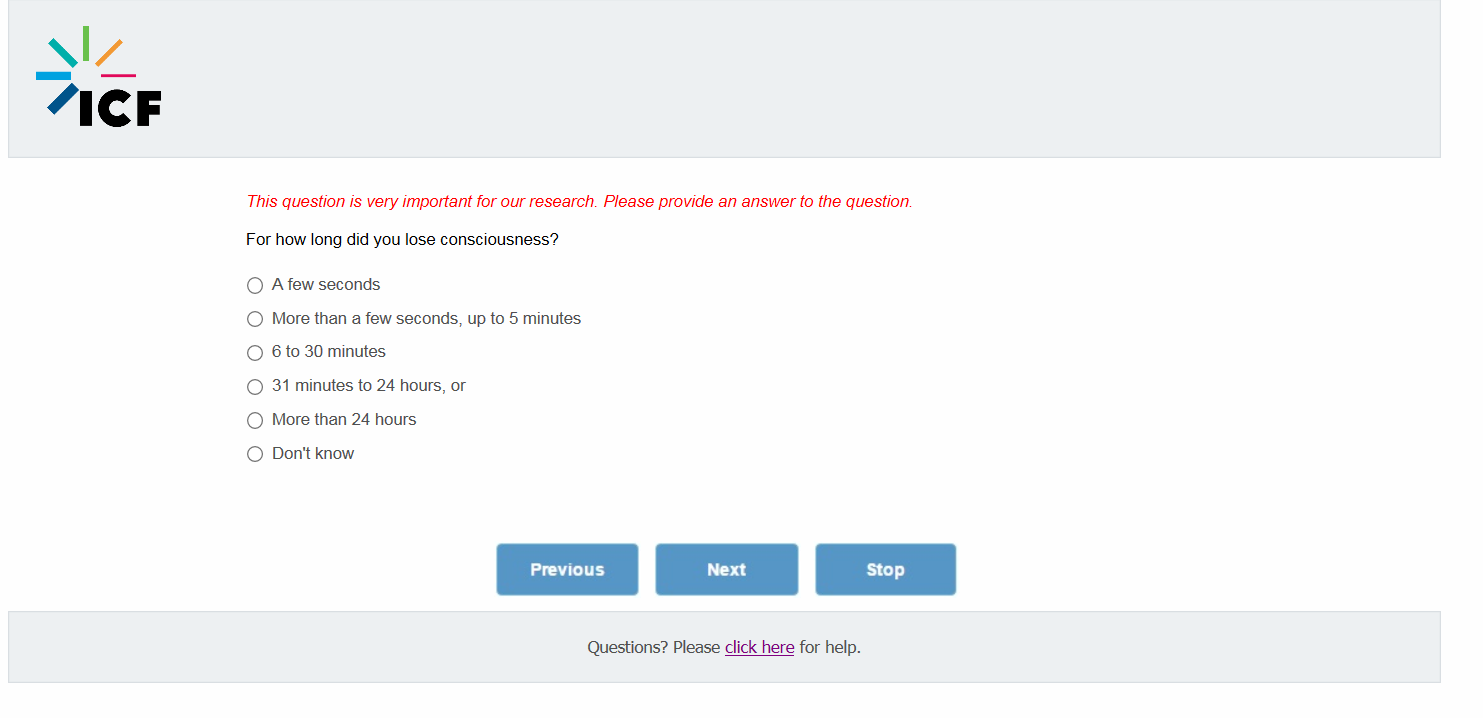 PRESYM4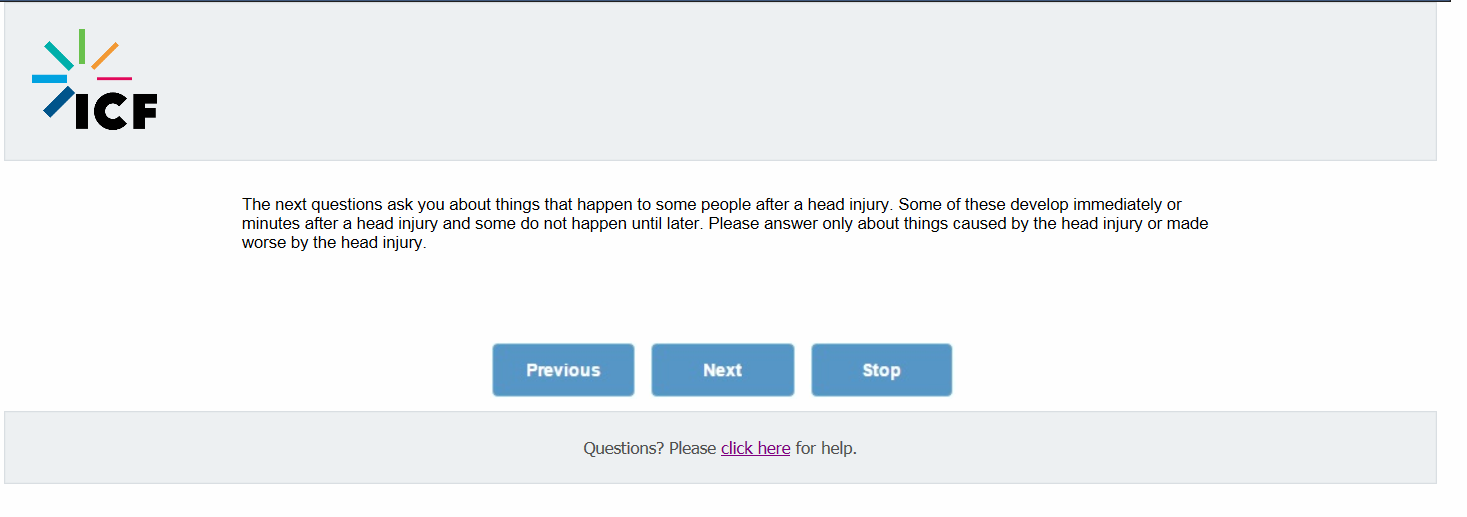 SYM4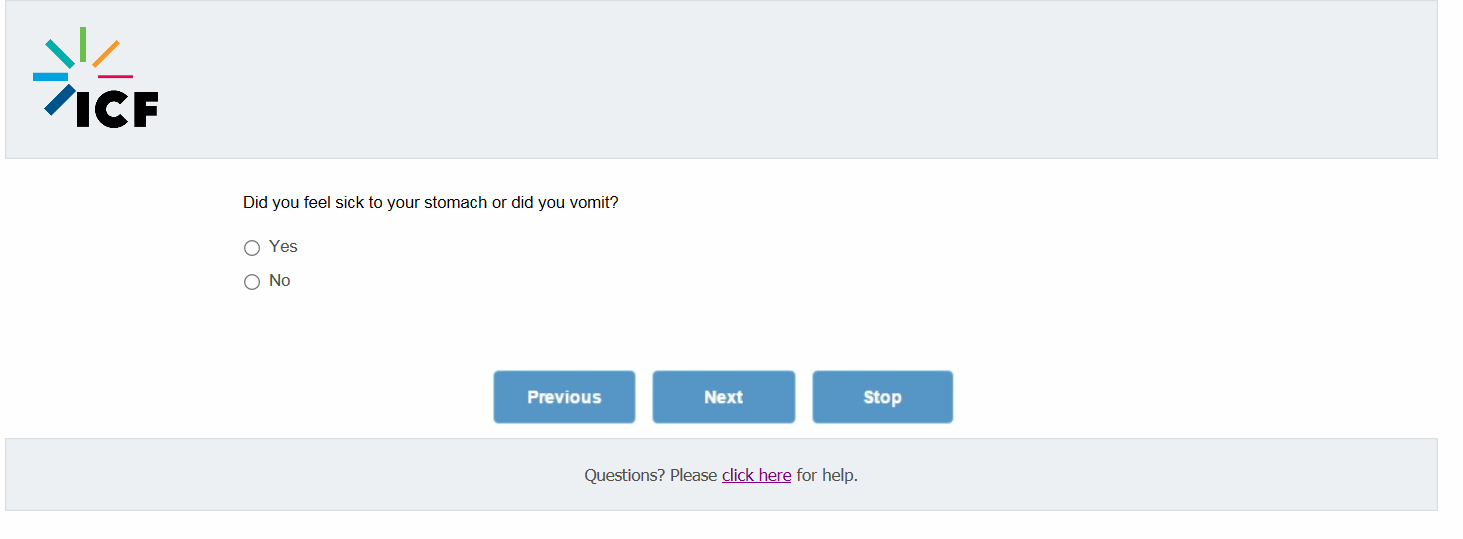 SYM4A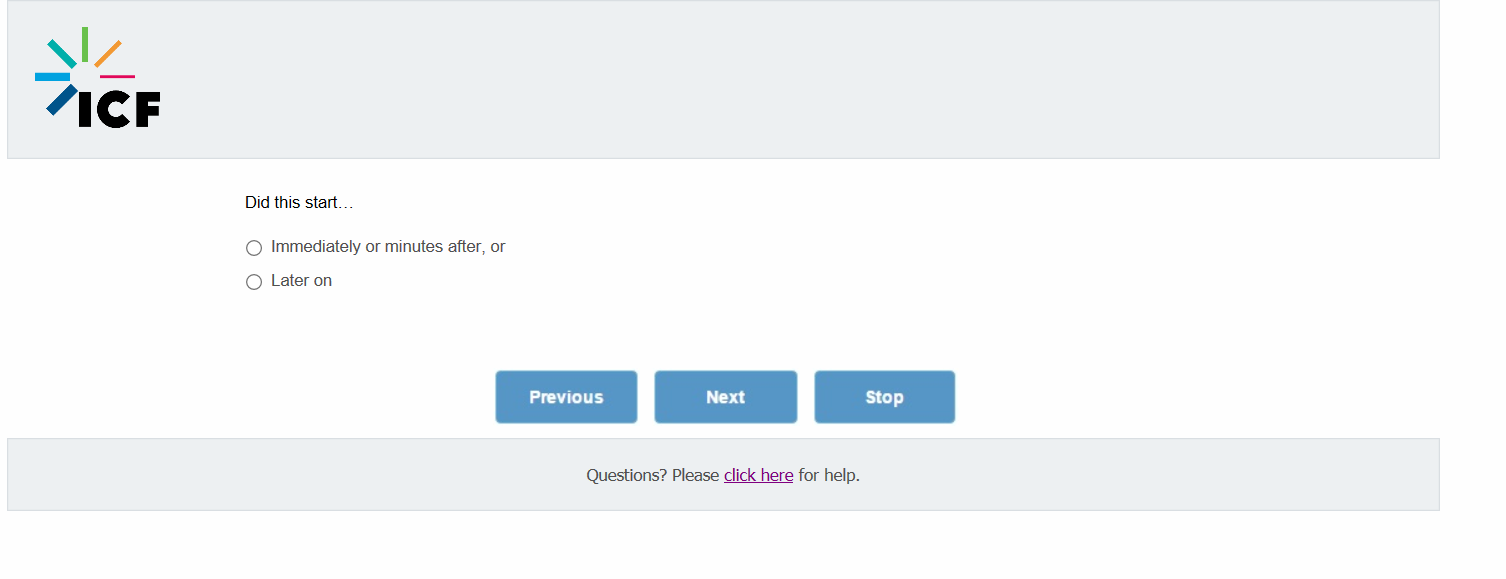 SYM4A-SYM8A soft validation when no answer.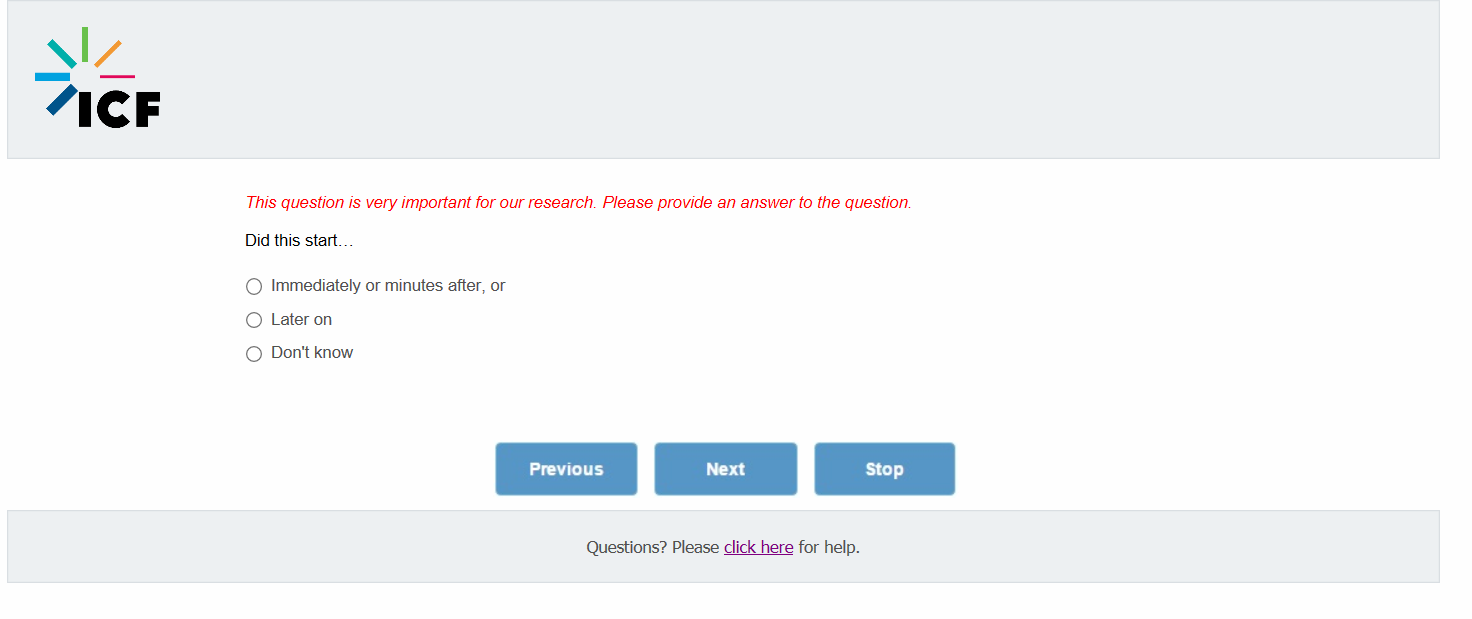 SYM5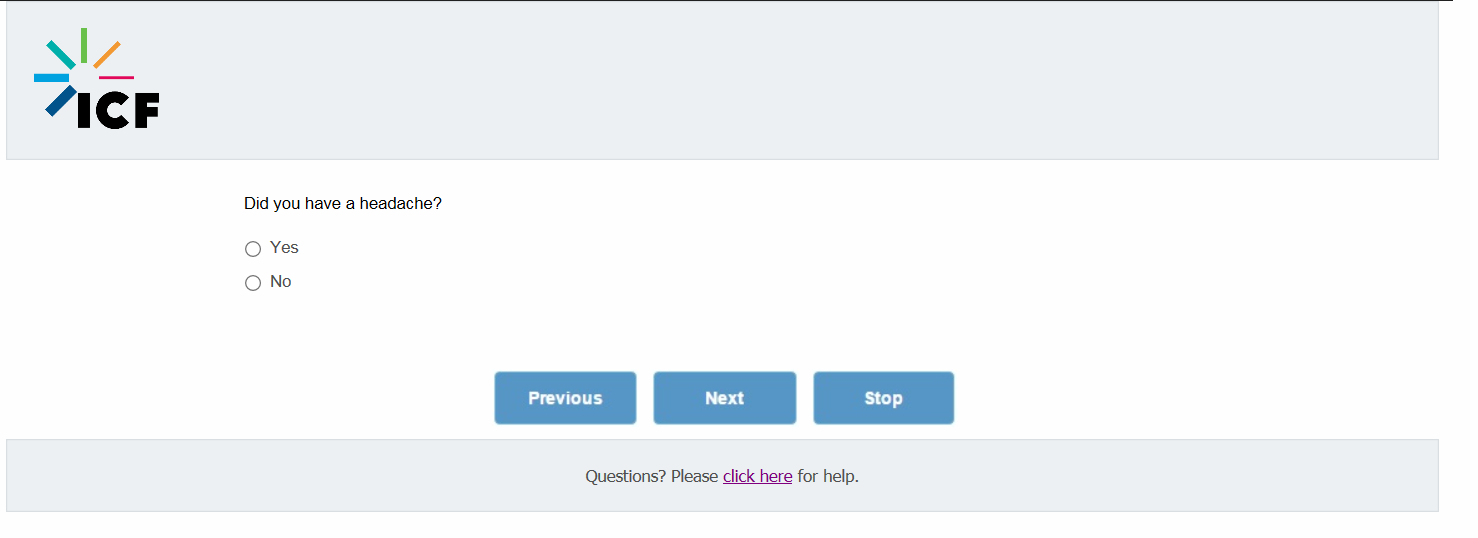 SYM5A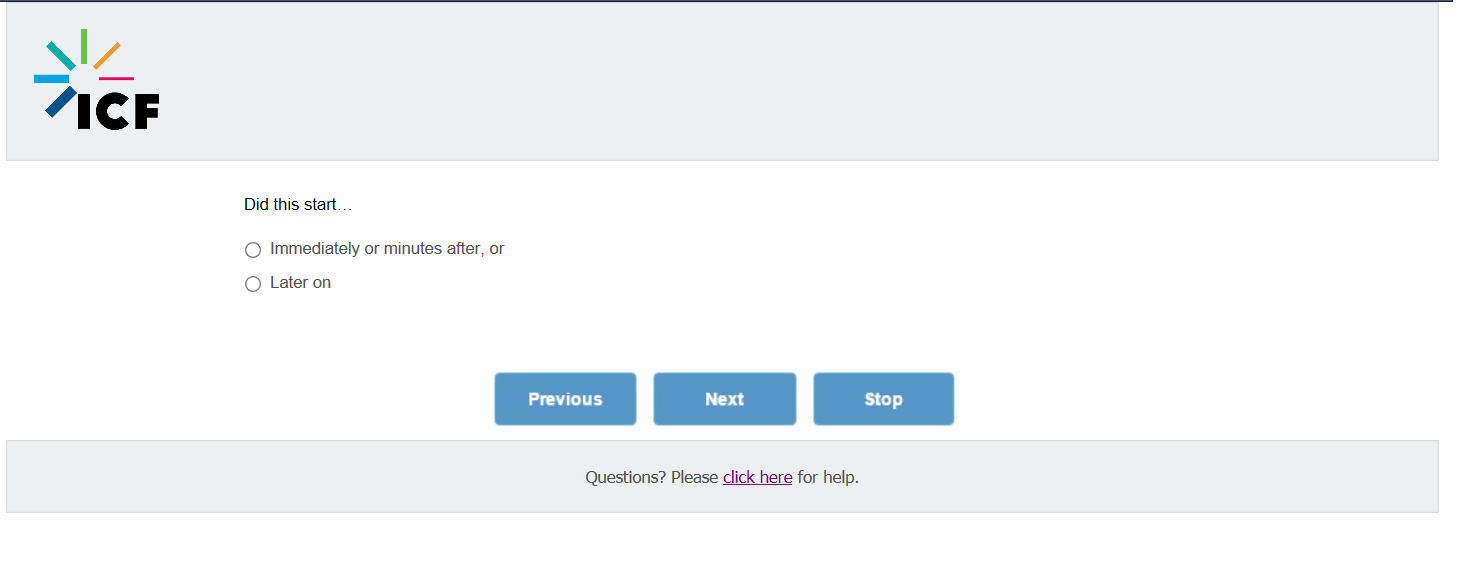 SYM6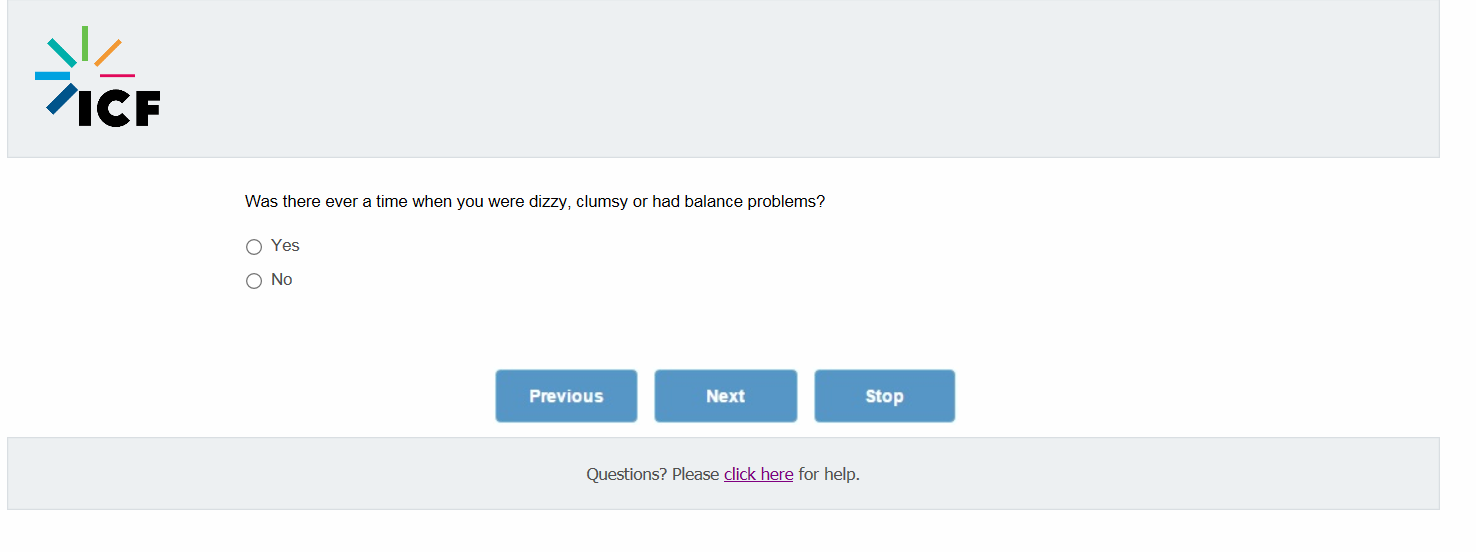 SYM6ASYM7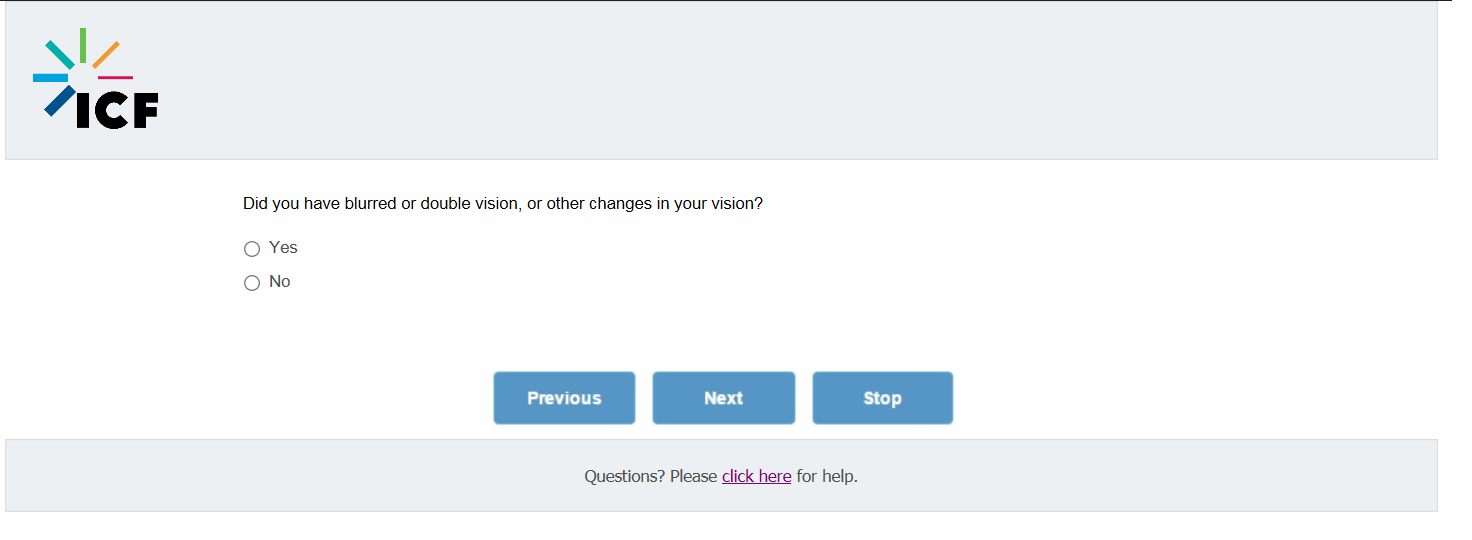 SYM7ASYM8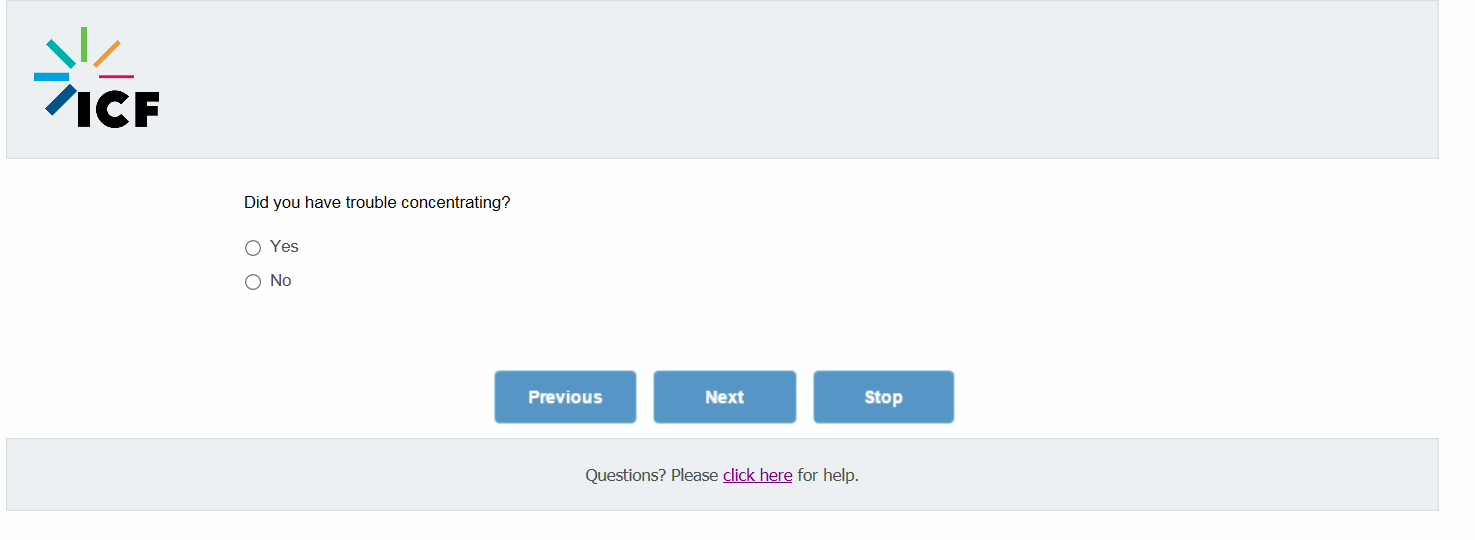 SYM8APRESYM9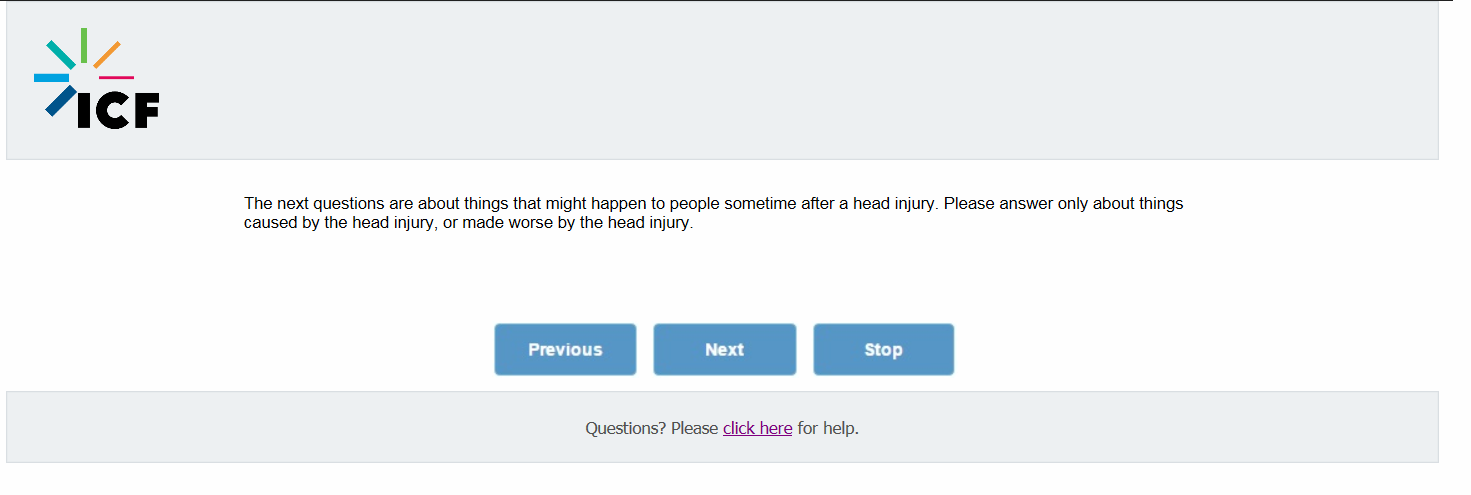 SYM9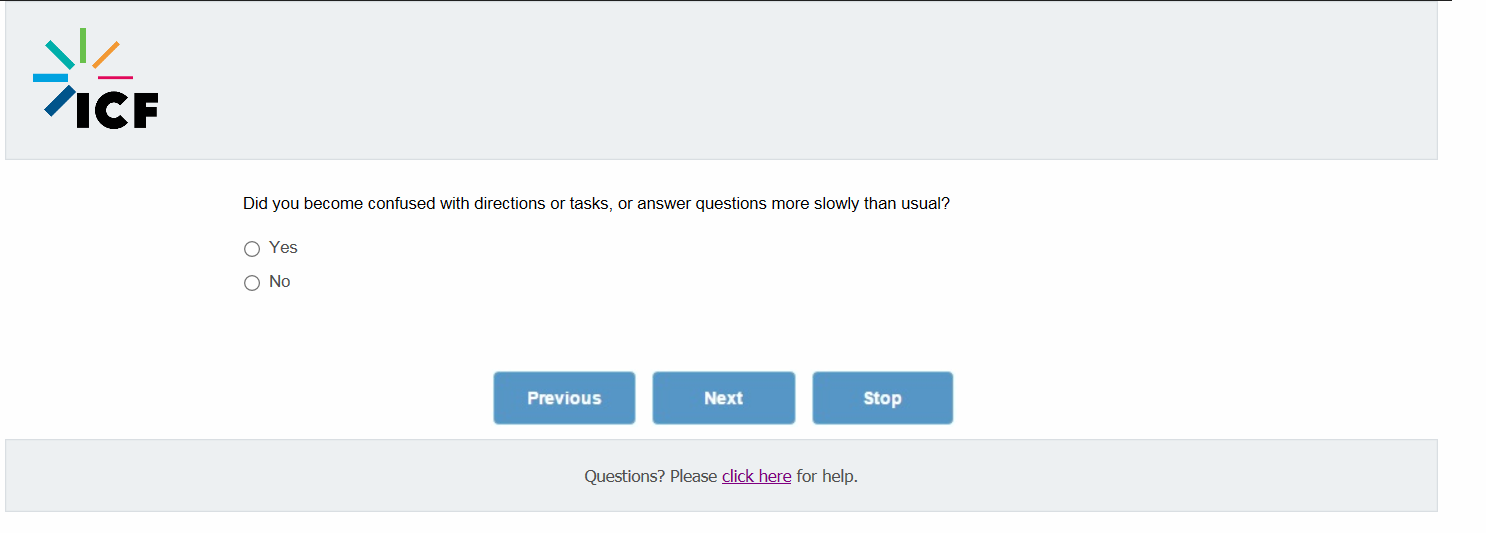 SYM10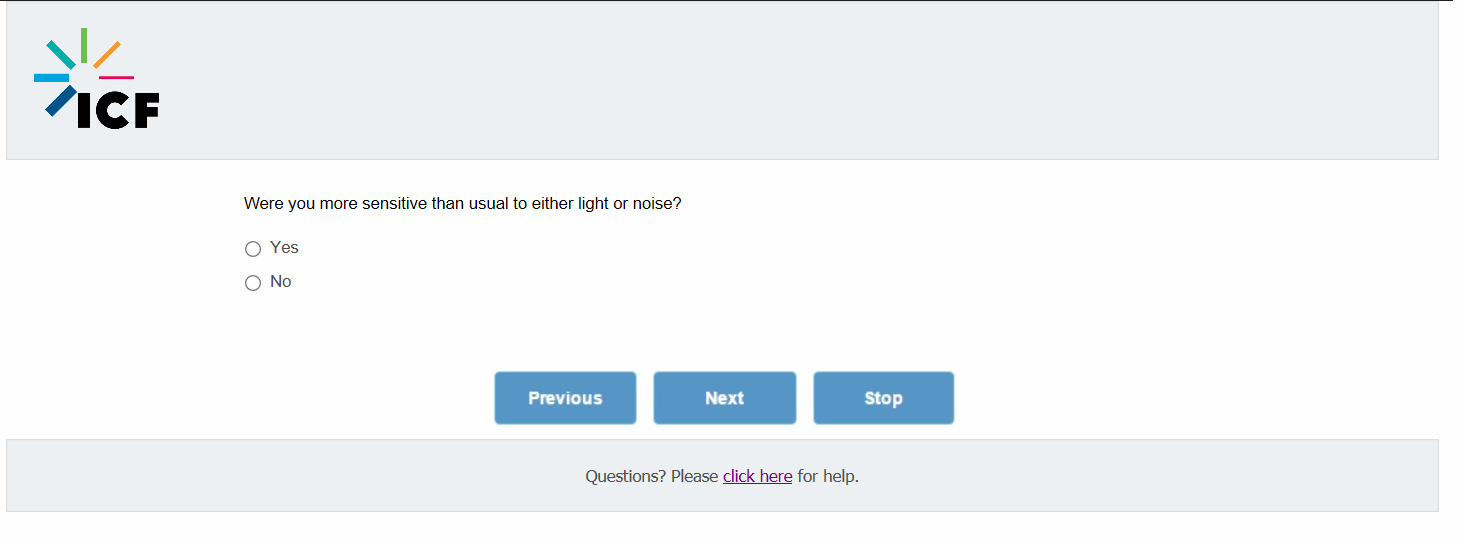 SYM11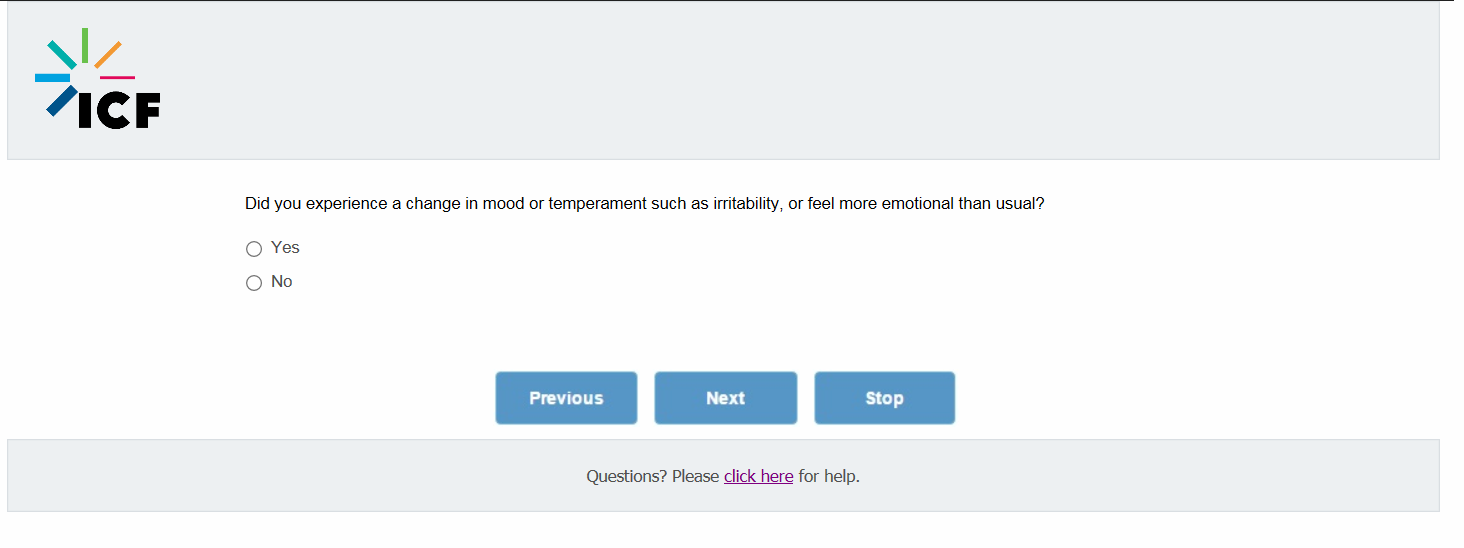 SYM12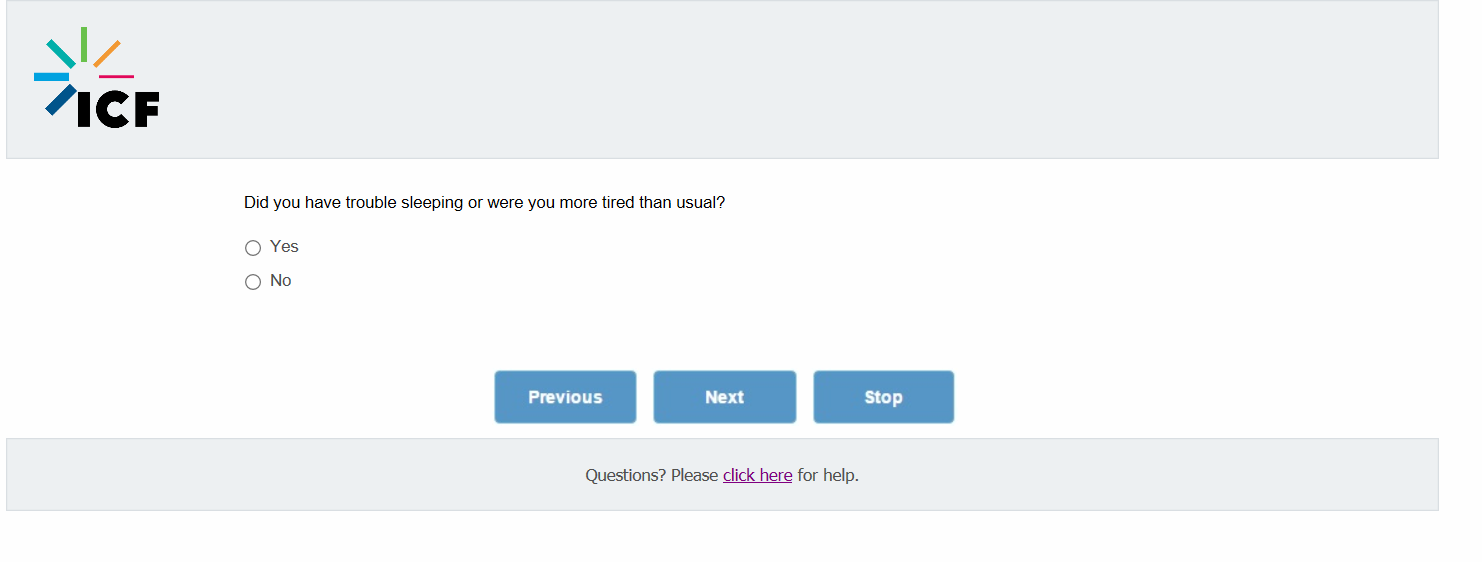 SRRX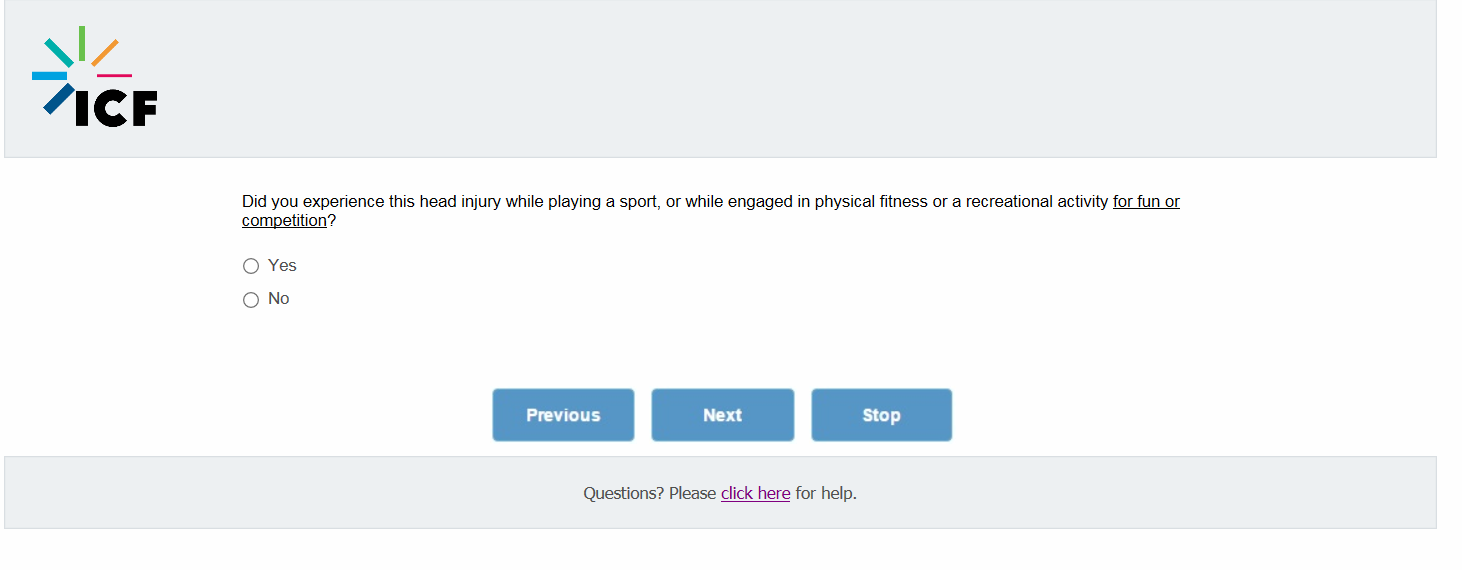 ACTSELX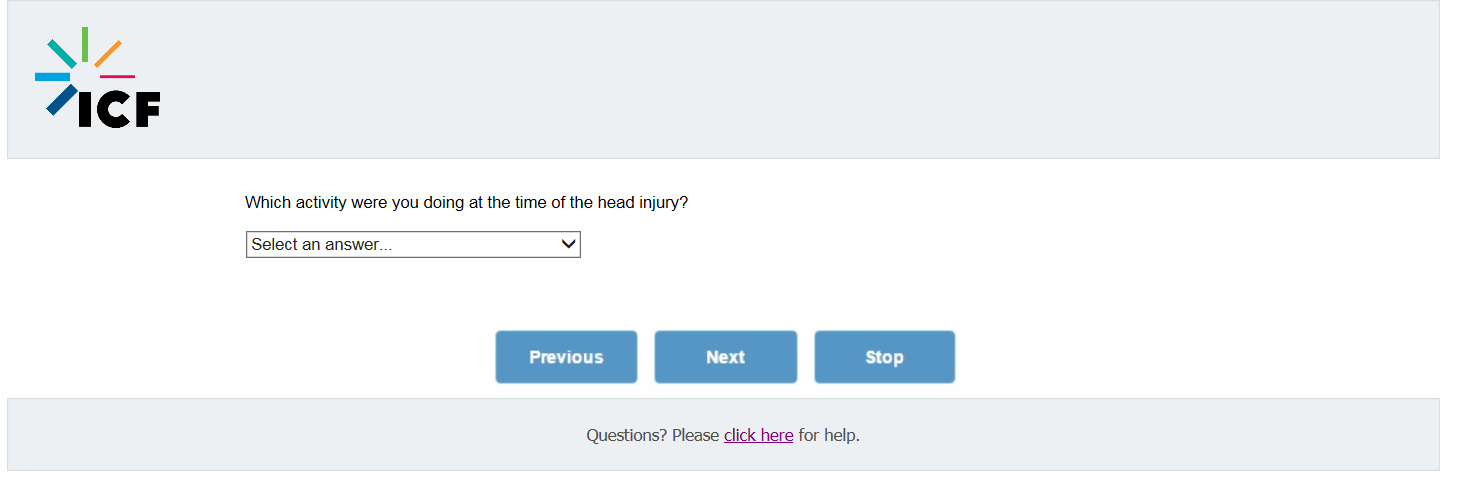 INTENTX (Single injury)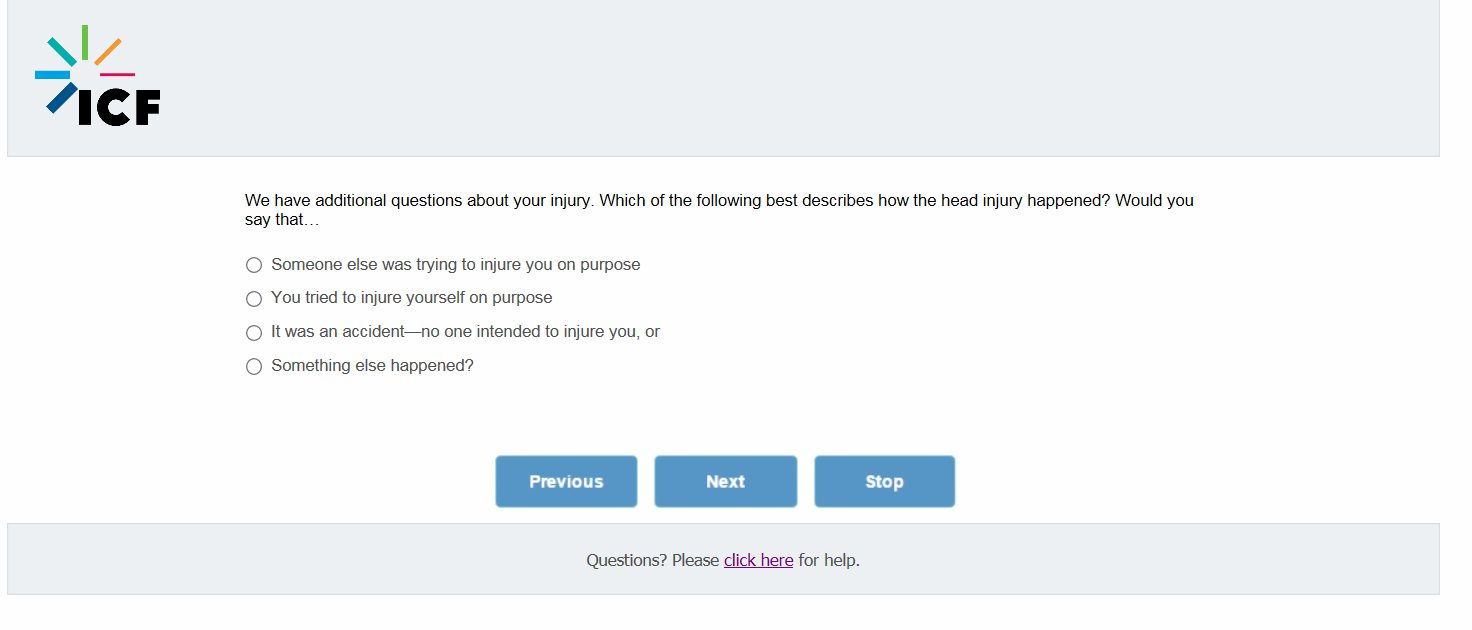 INTENTX (Multiple injuries, w/INJOPNB entered)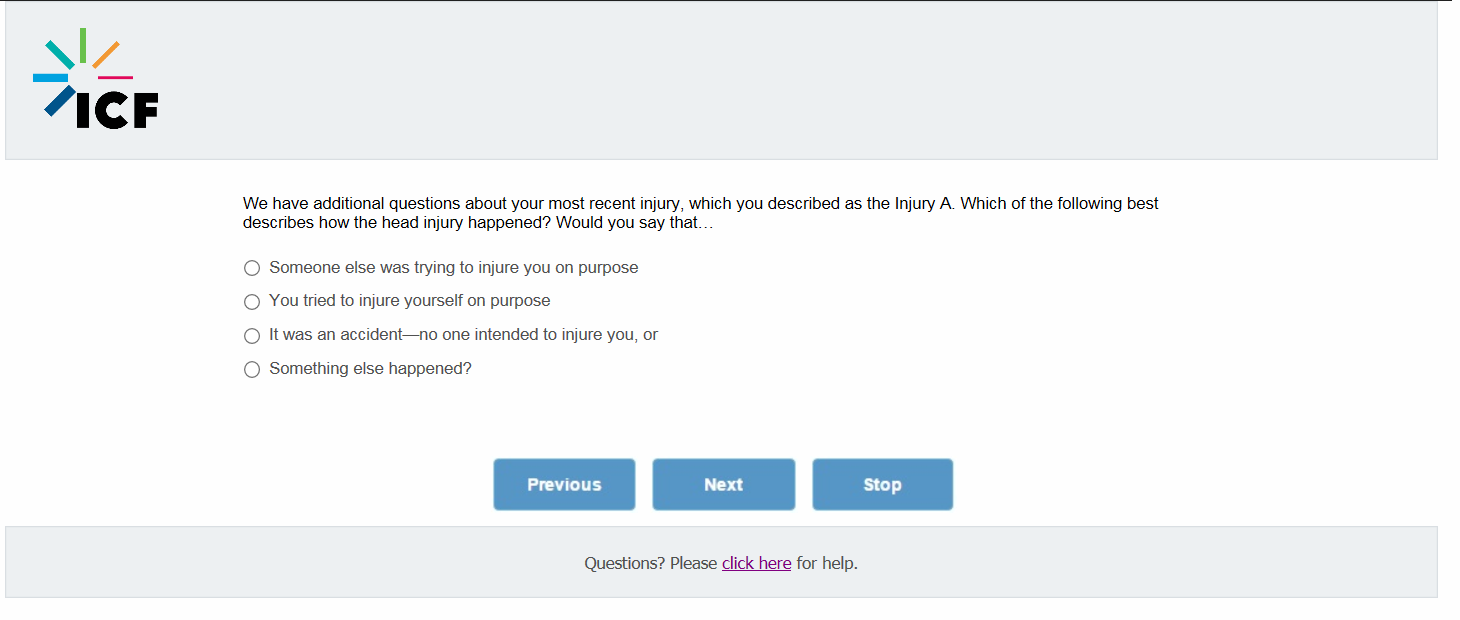 INTENTX (Multiple injuries w/o INJOPNB entered)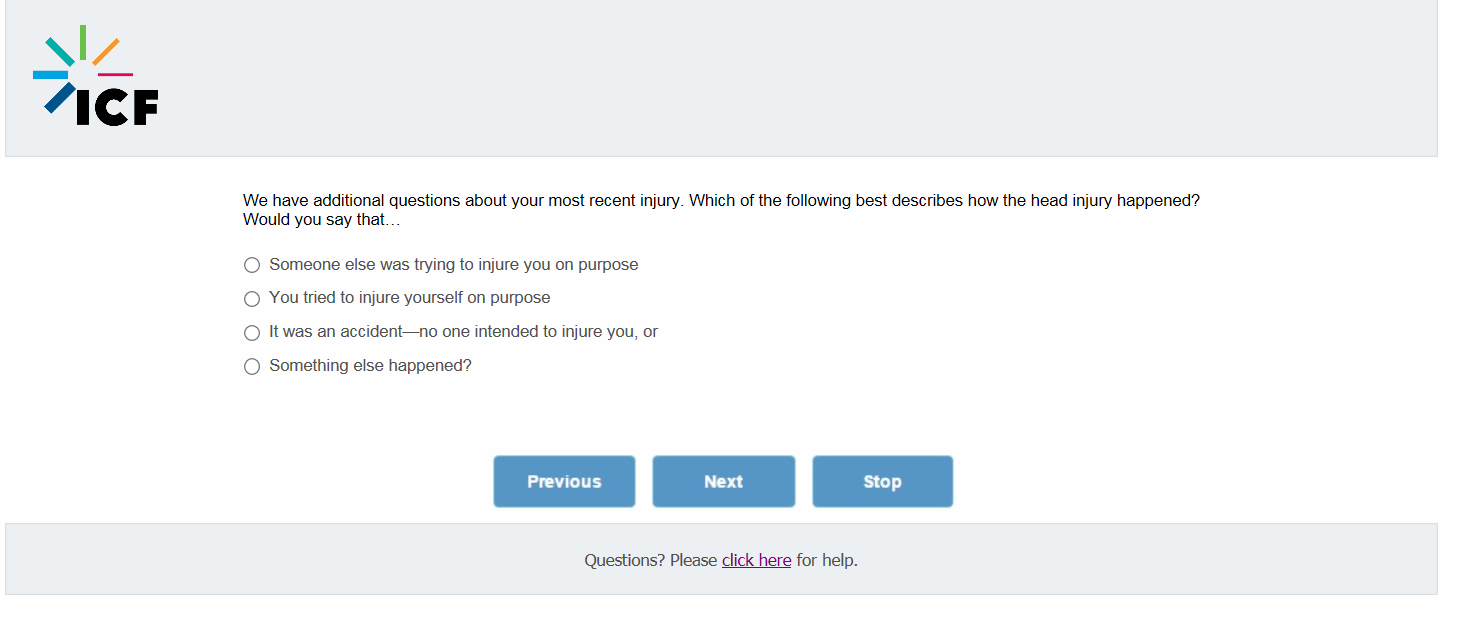 TXMOST (Entered “Injury A” as description of most recent injury)BIKEX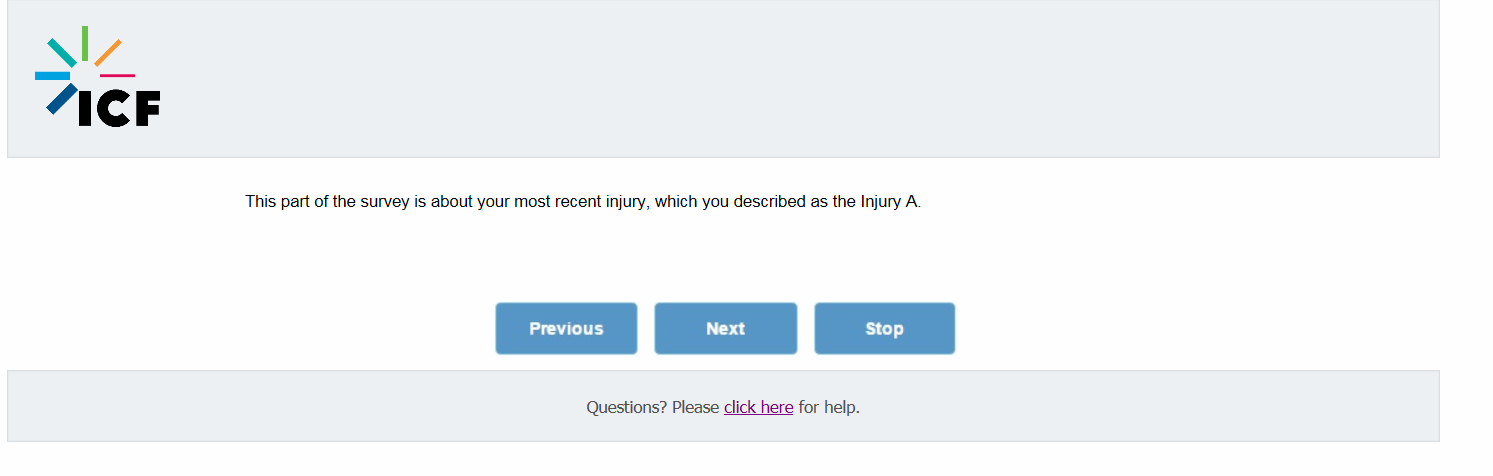 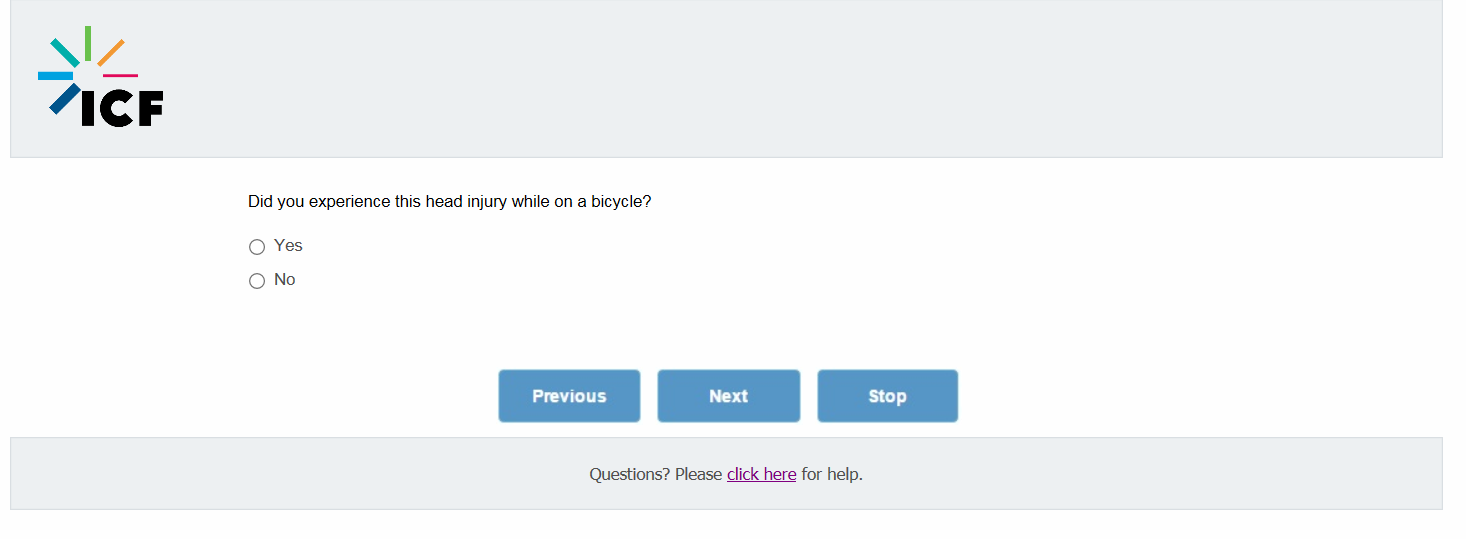 BIKE1X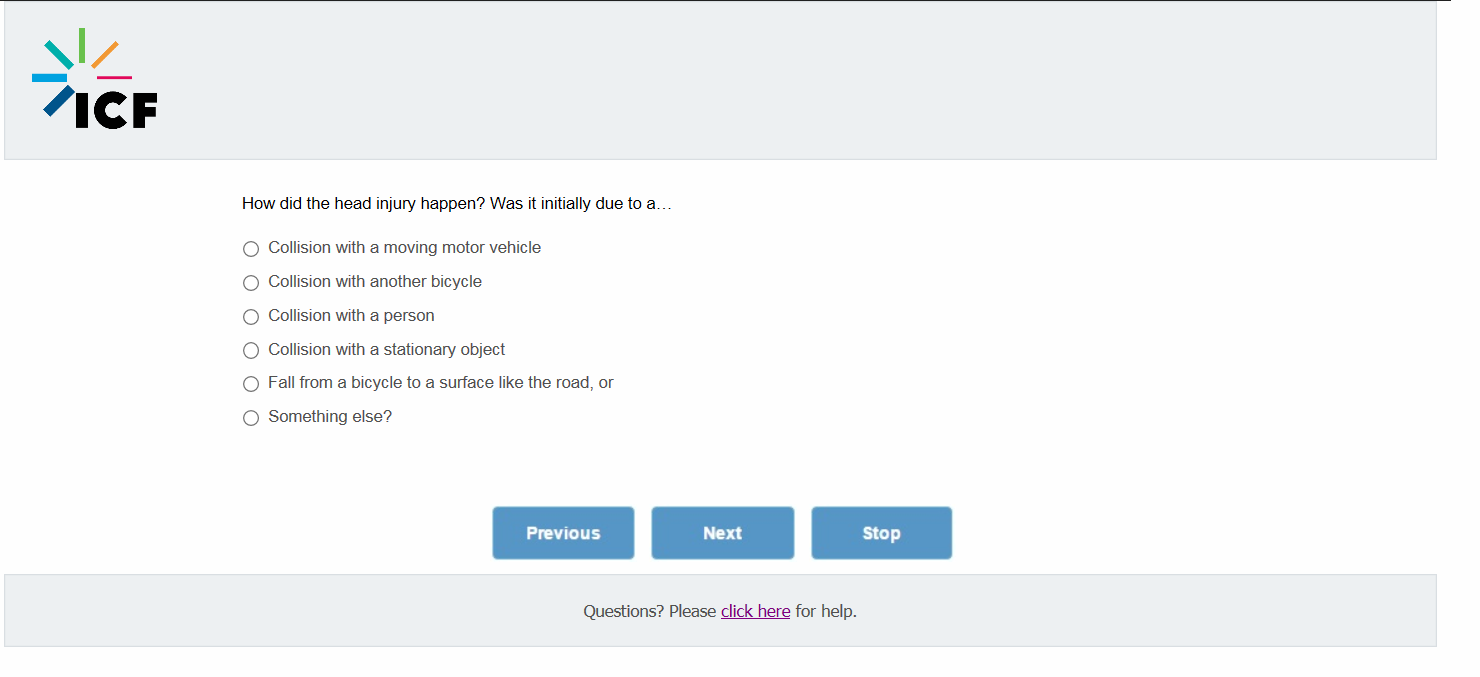 BIKE4X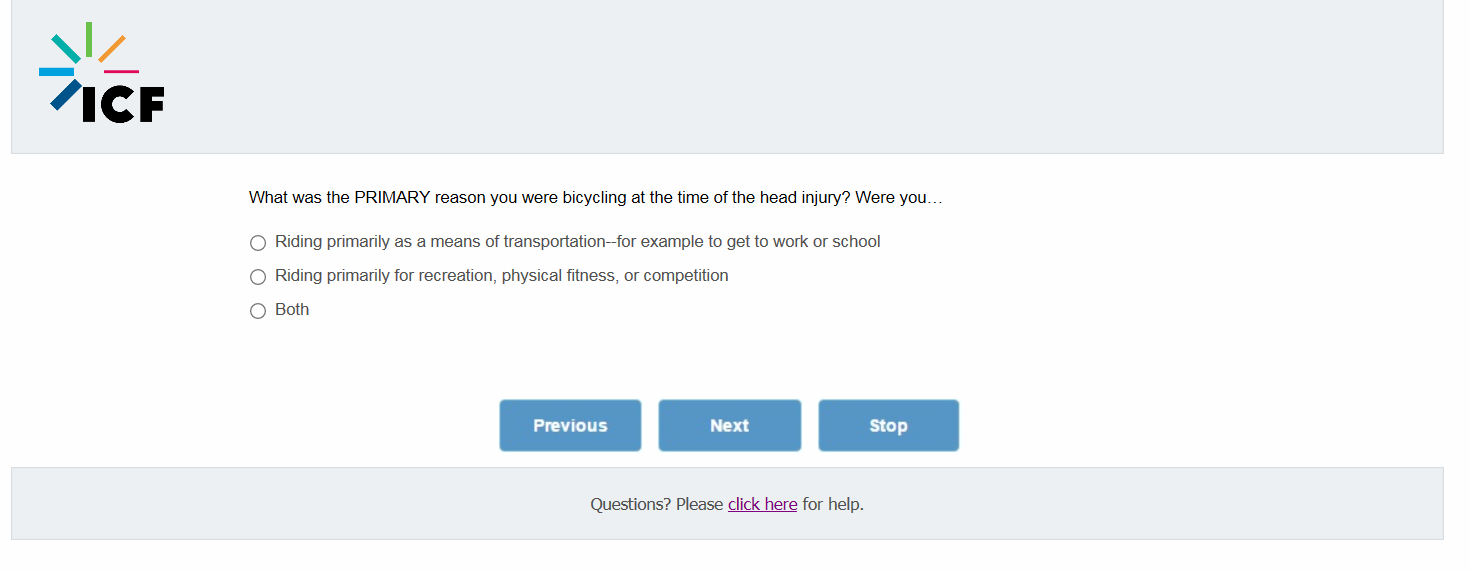 MVX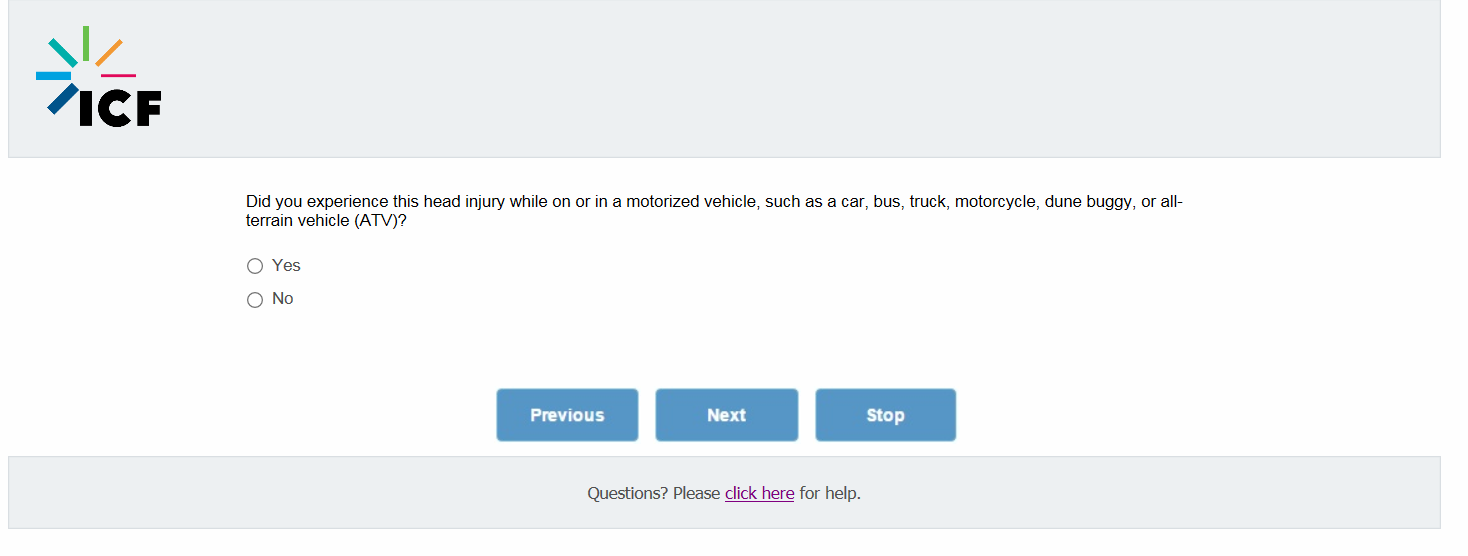 MV7X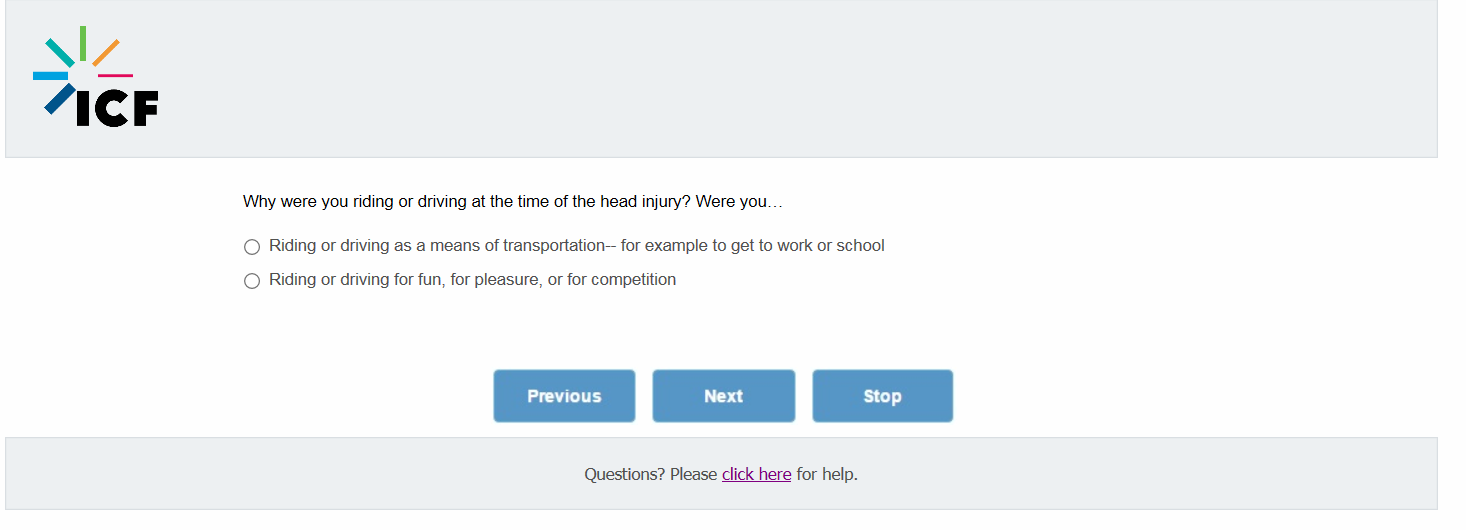 CAUSEX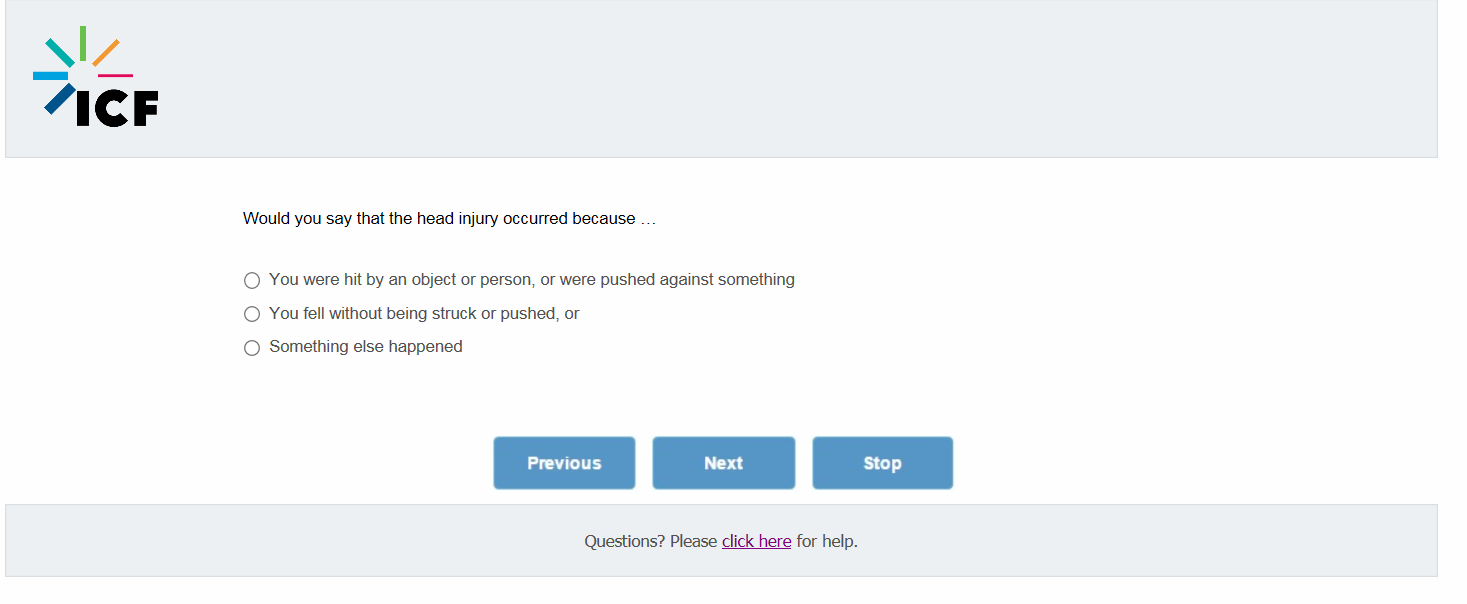 HELMETX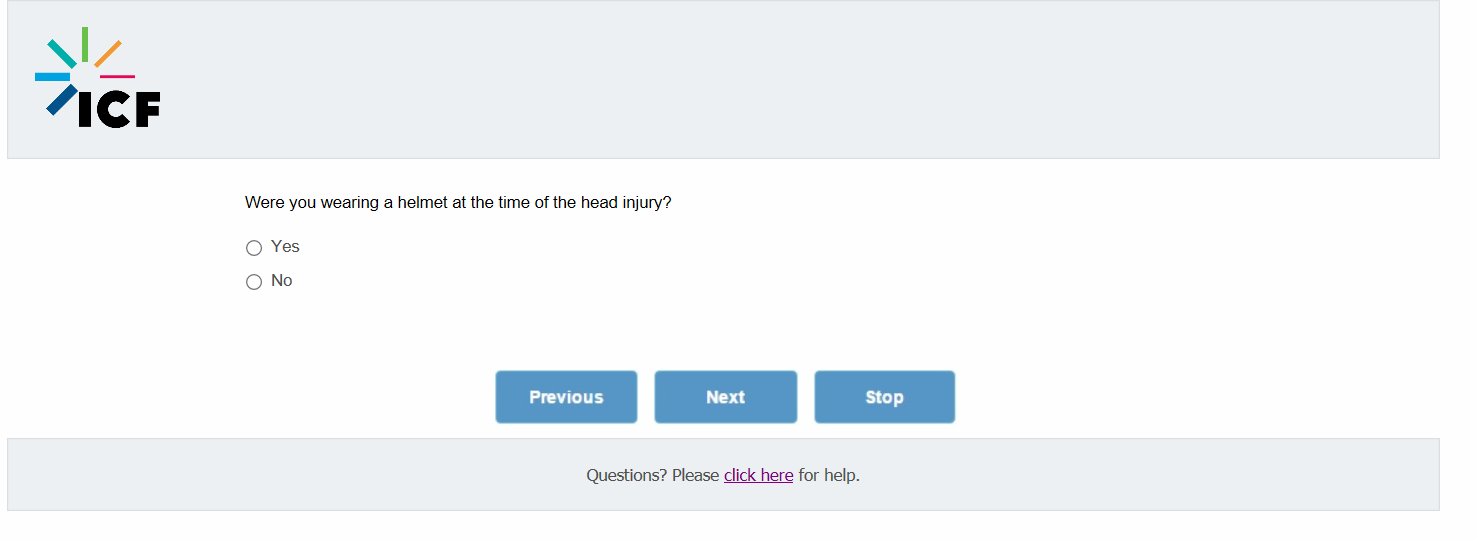 HELMET1X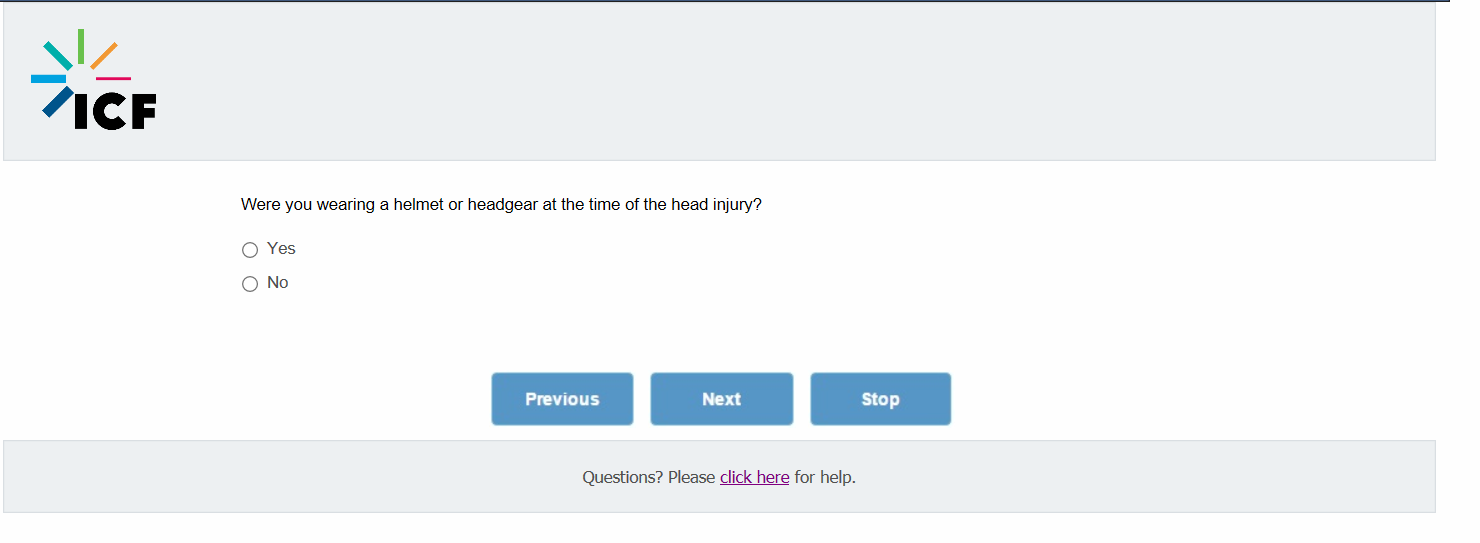 SYMSTILL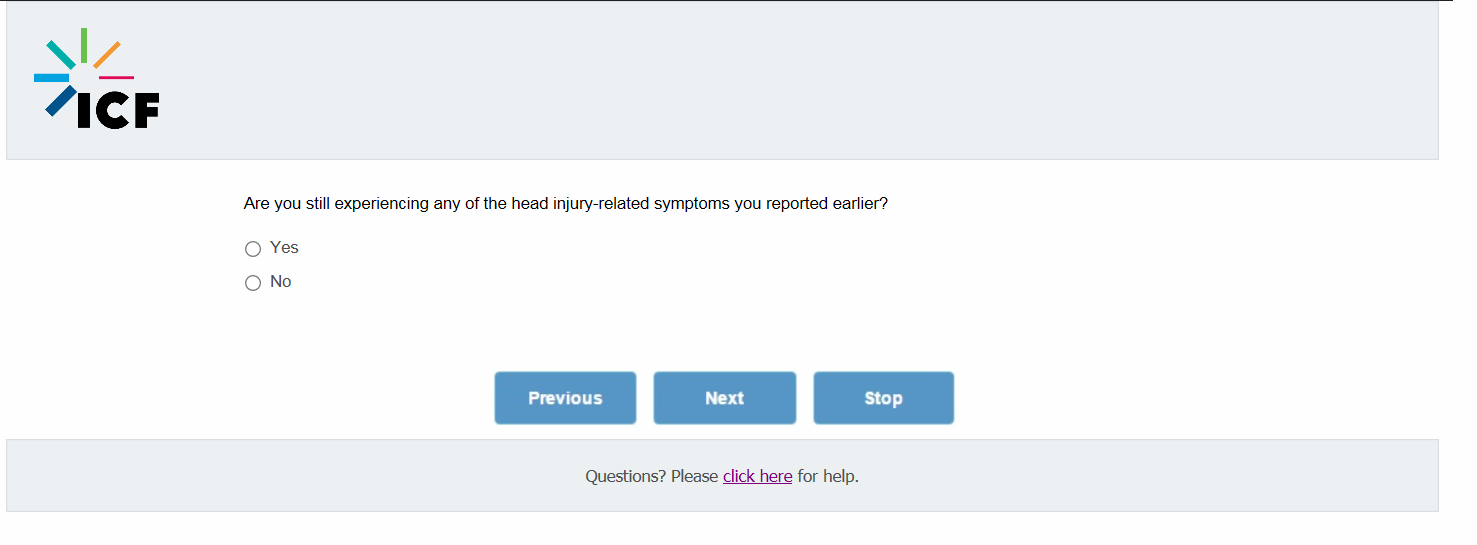 SYMRECA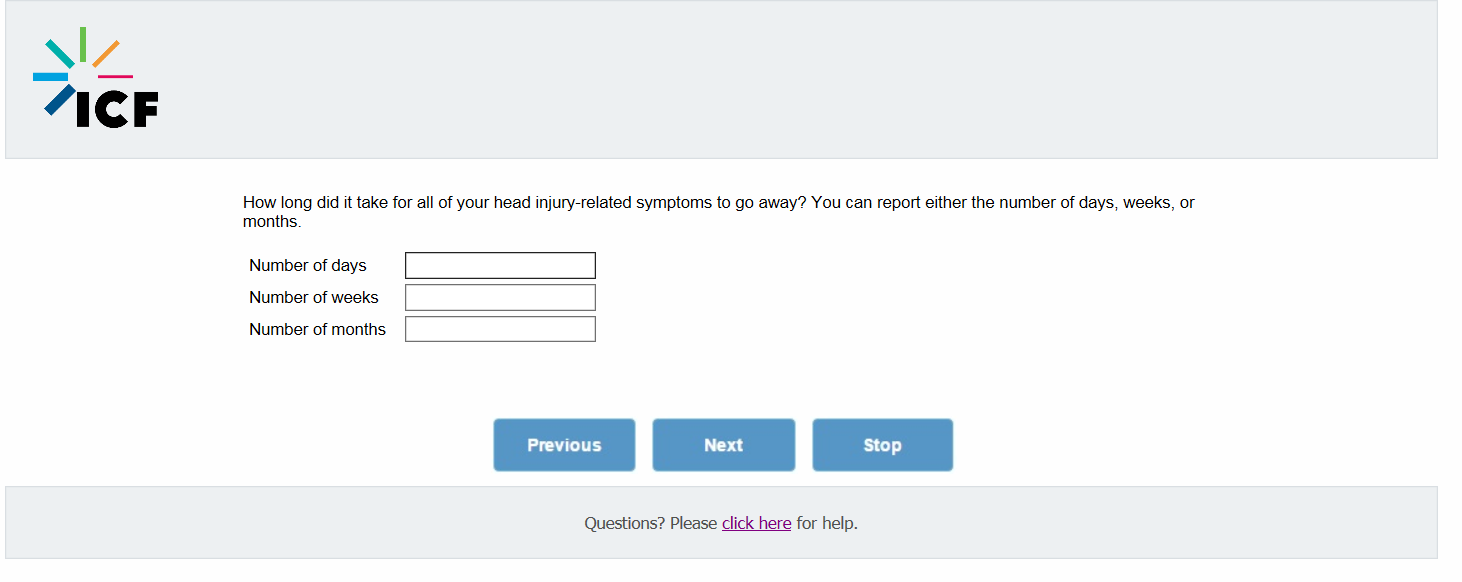 SYMRECA soft validation for out of range days based on injury month and year.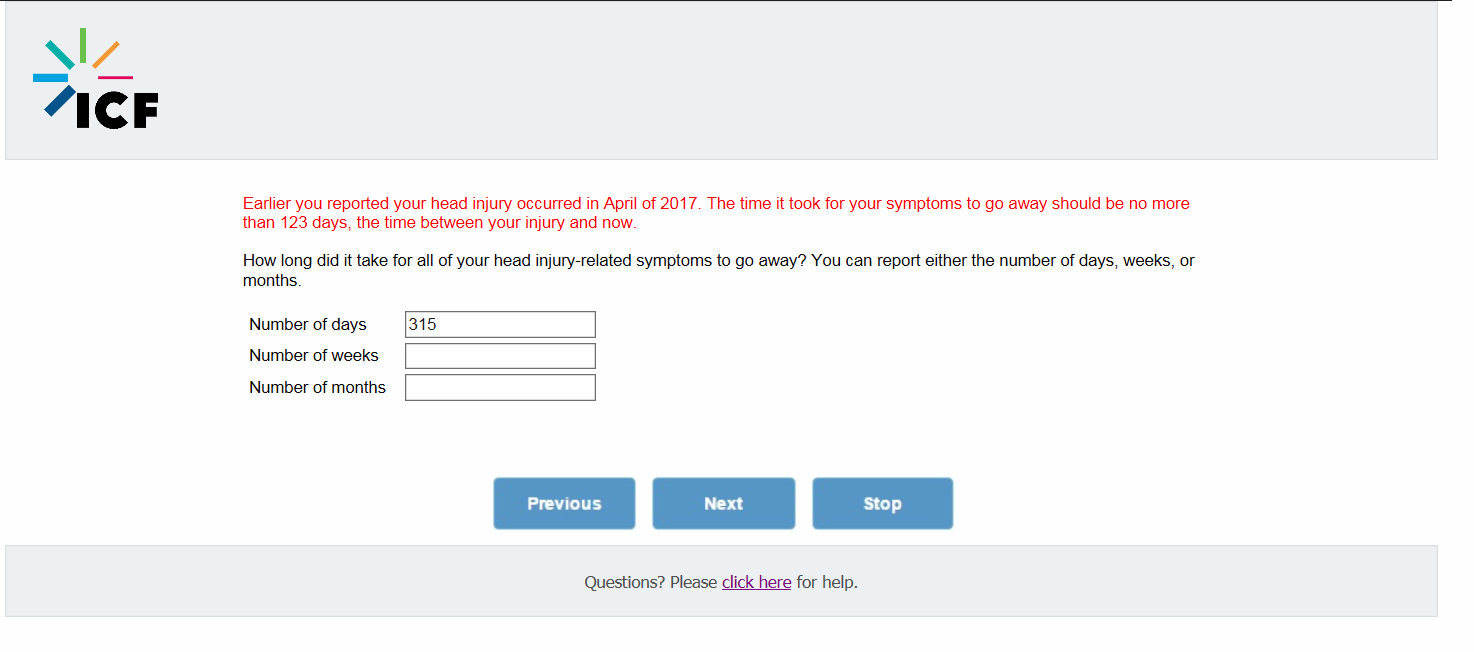 SYMRECA soft validation for out of range weeks based on injury month and year.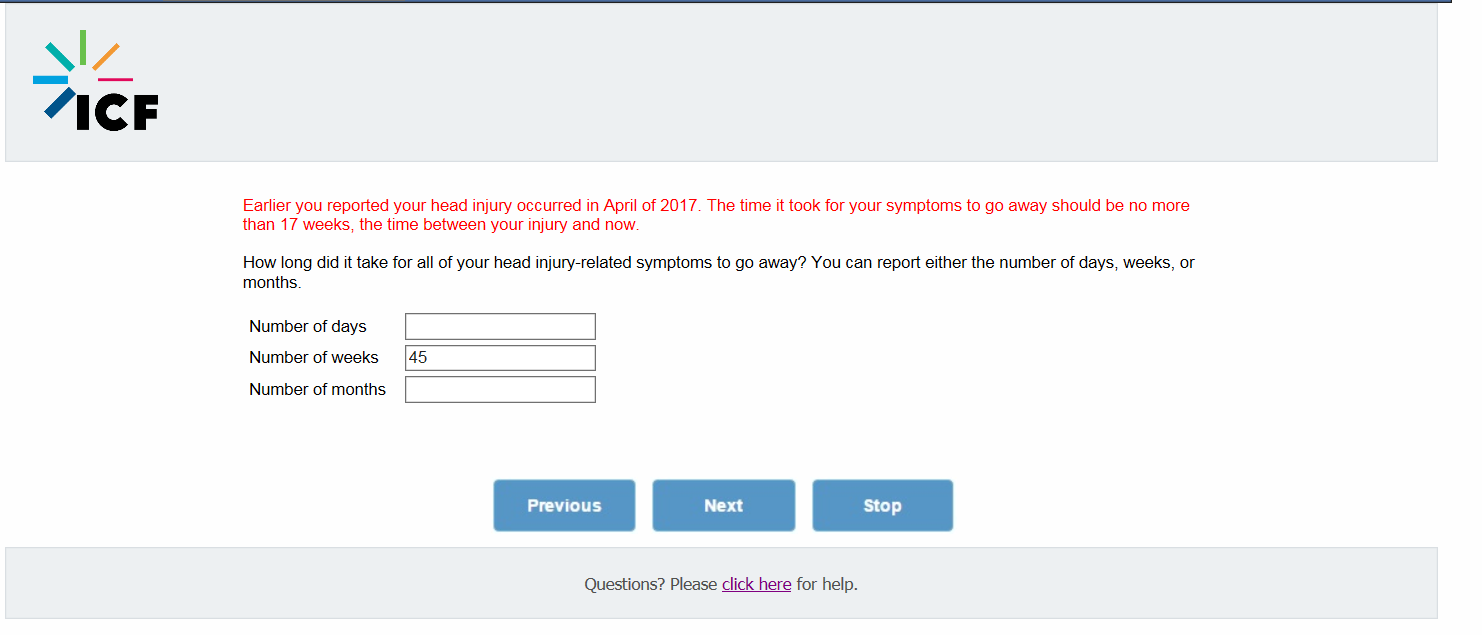 SYMRECA soft validation for out of range months based on injury month and year.DASSESSED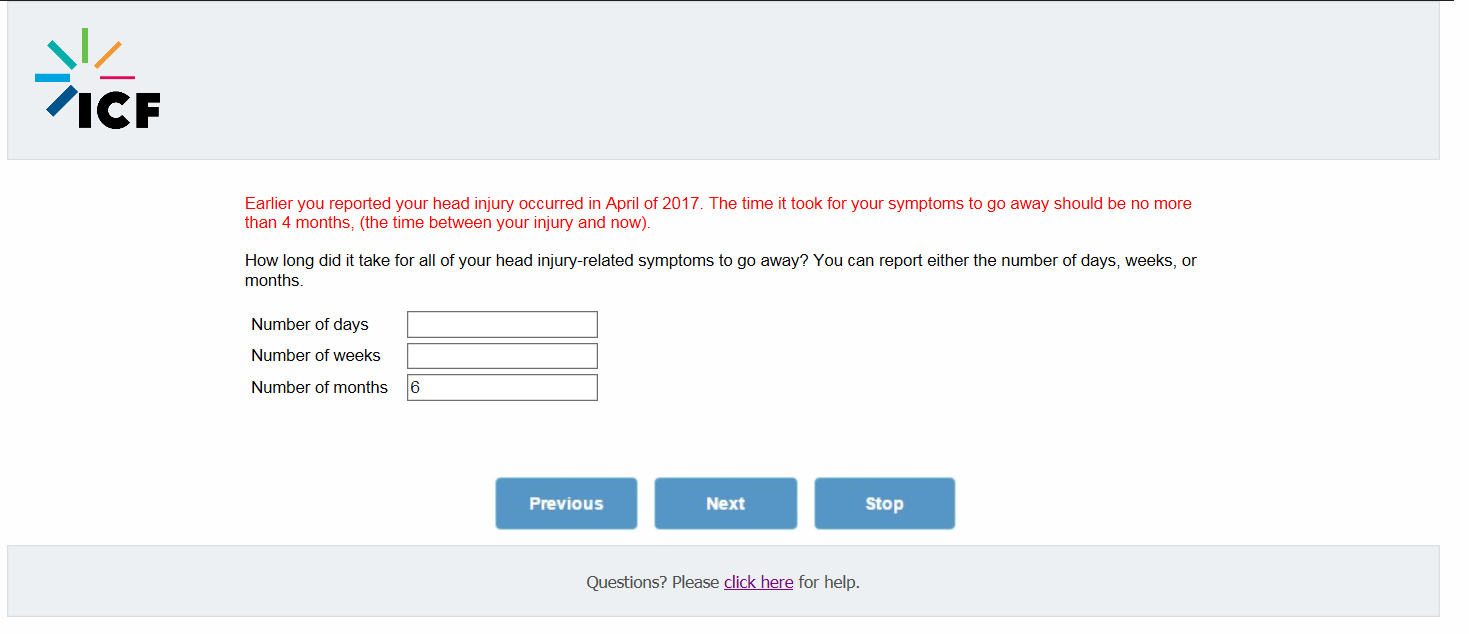 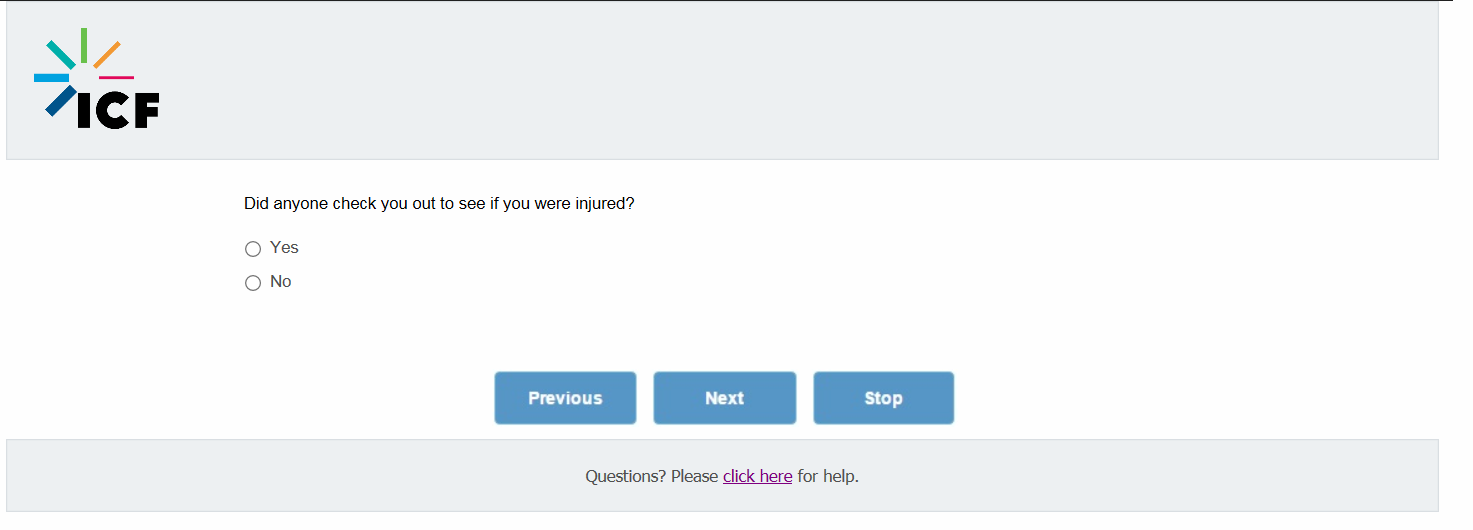 DBYWHOA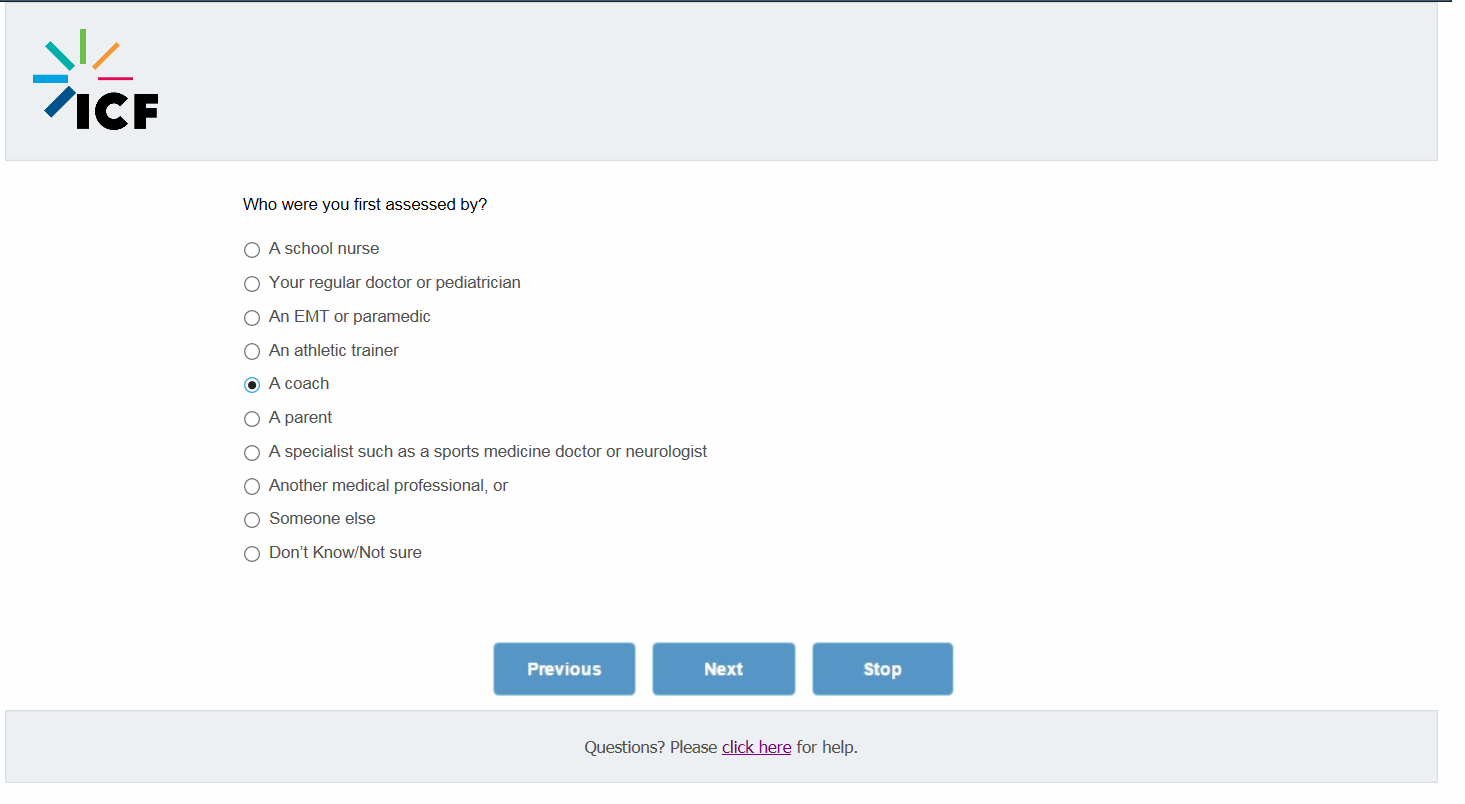 DBYWHOB (Selected “A coach” in DBYWHOA)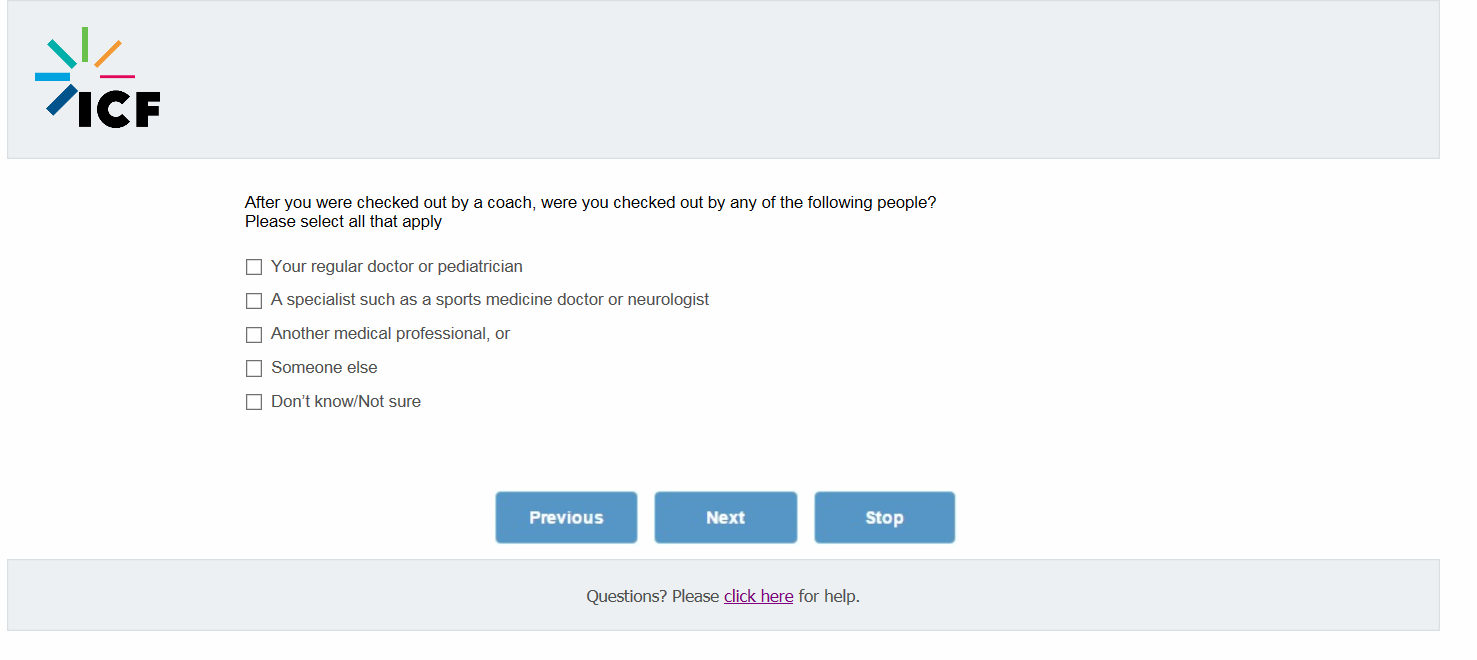 PRETELL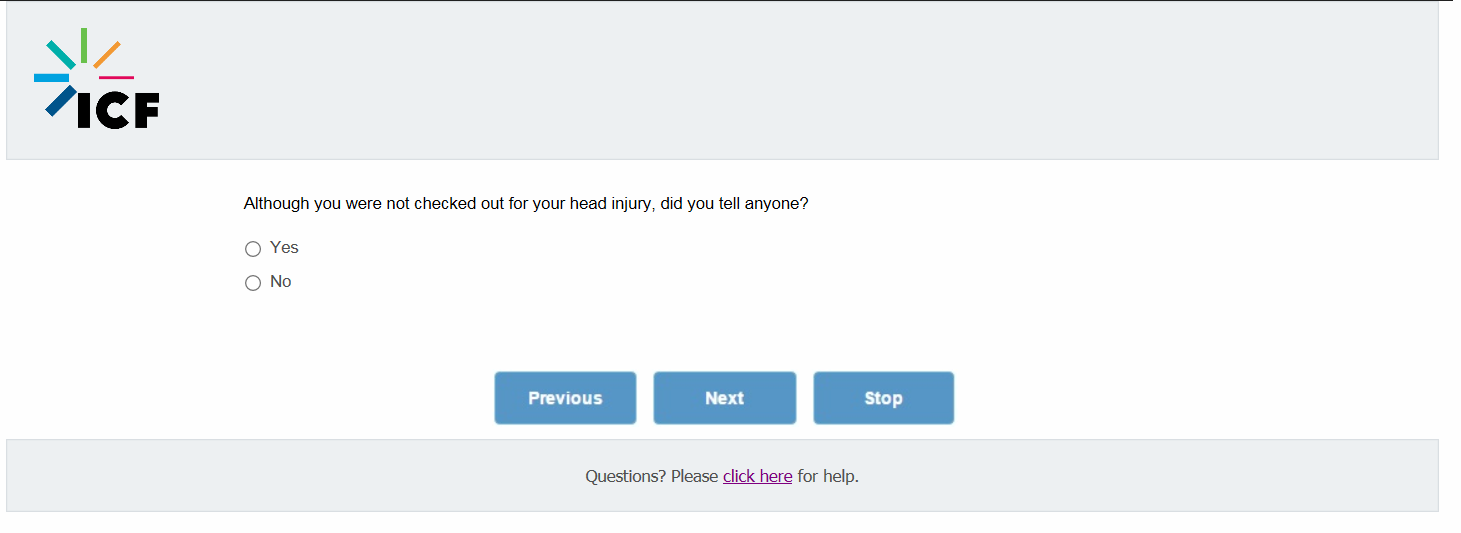 NOTELLWHY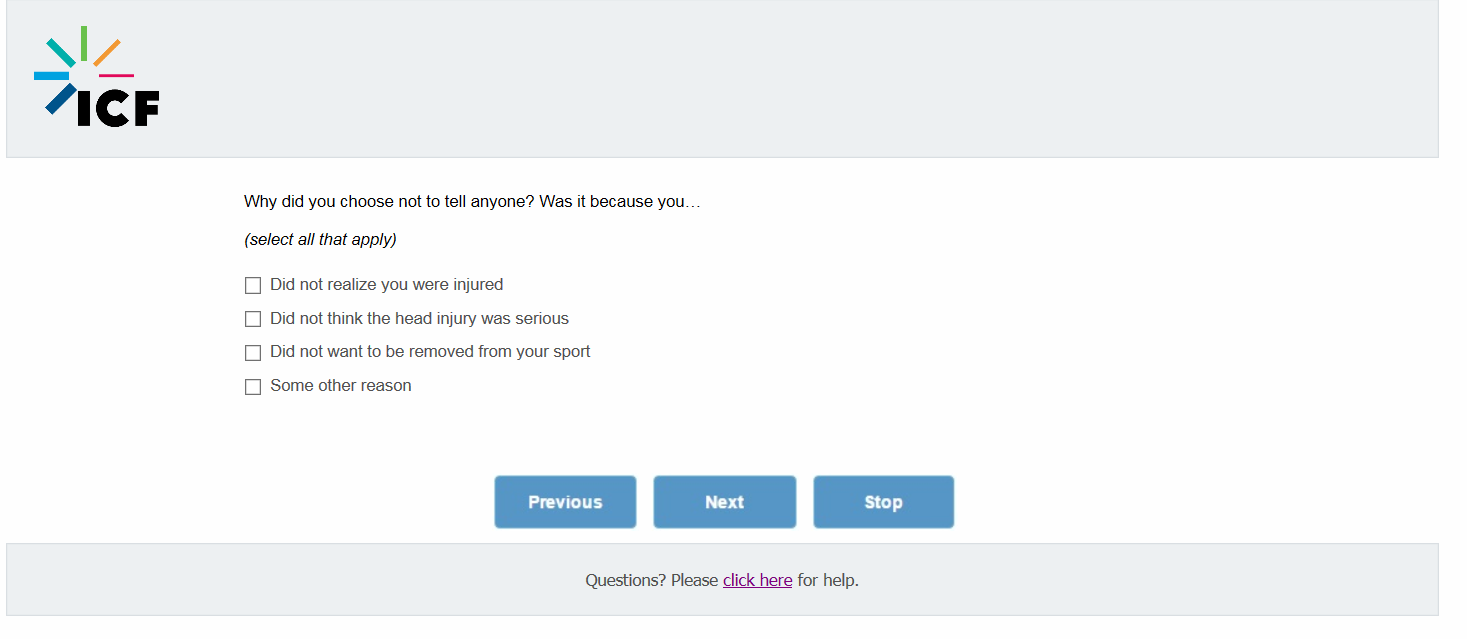 FUNCS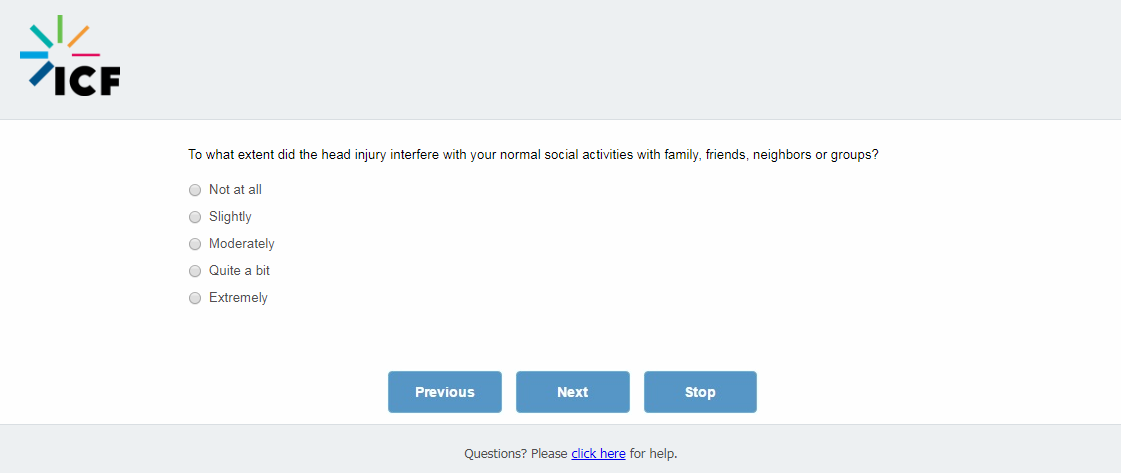 FUNCSA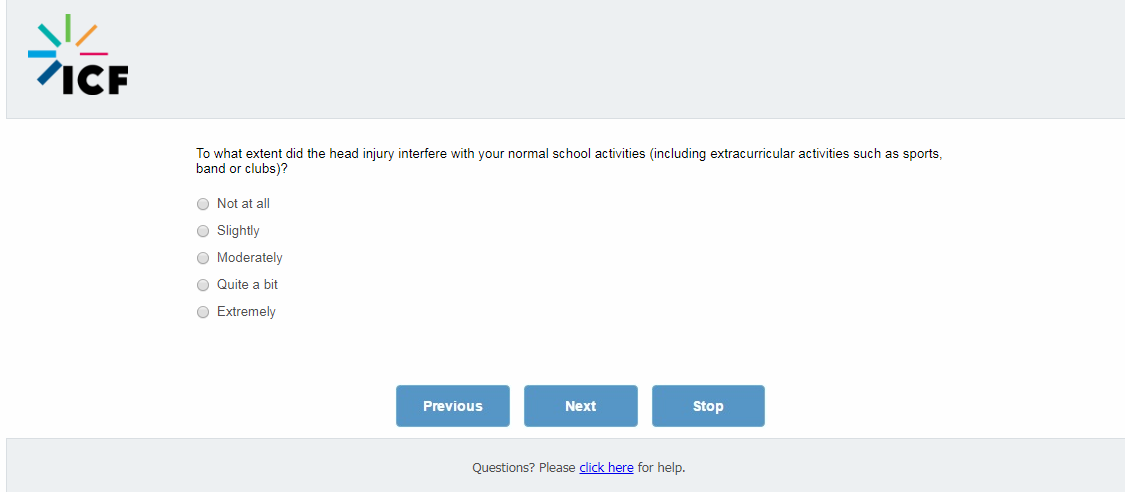 END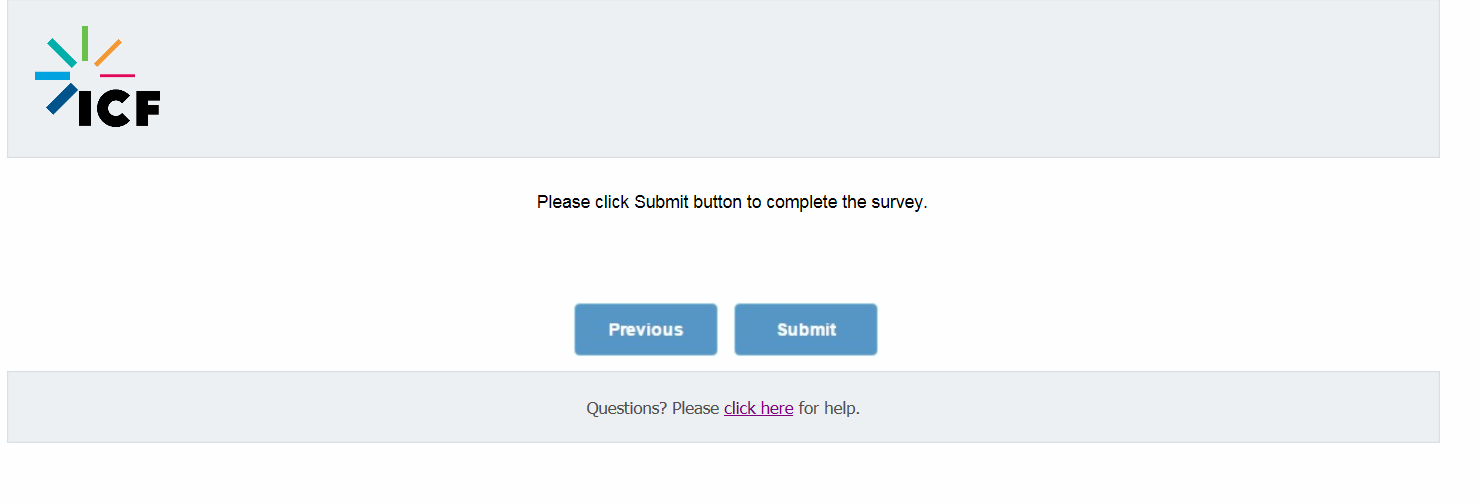 CLOSE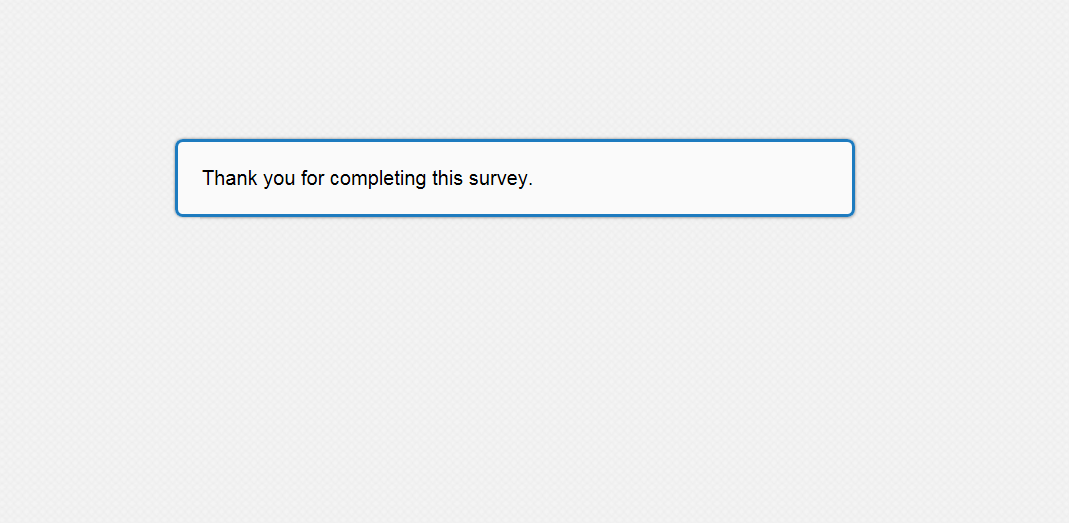 